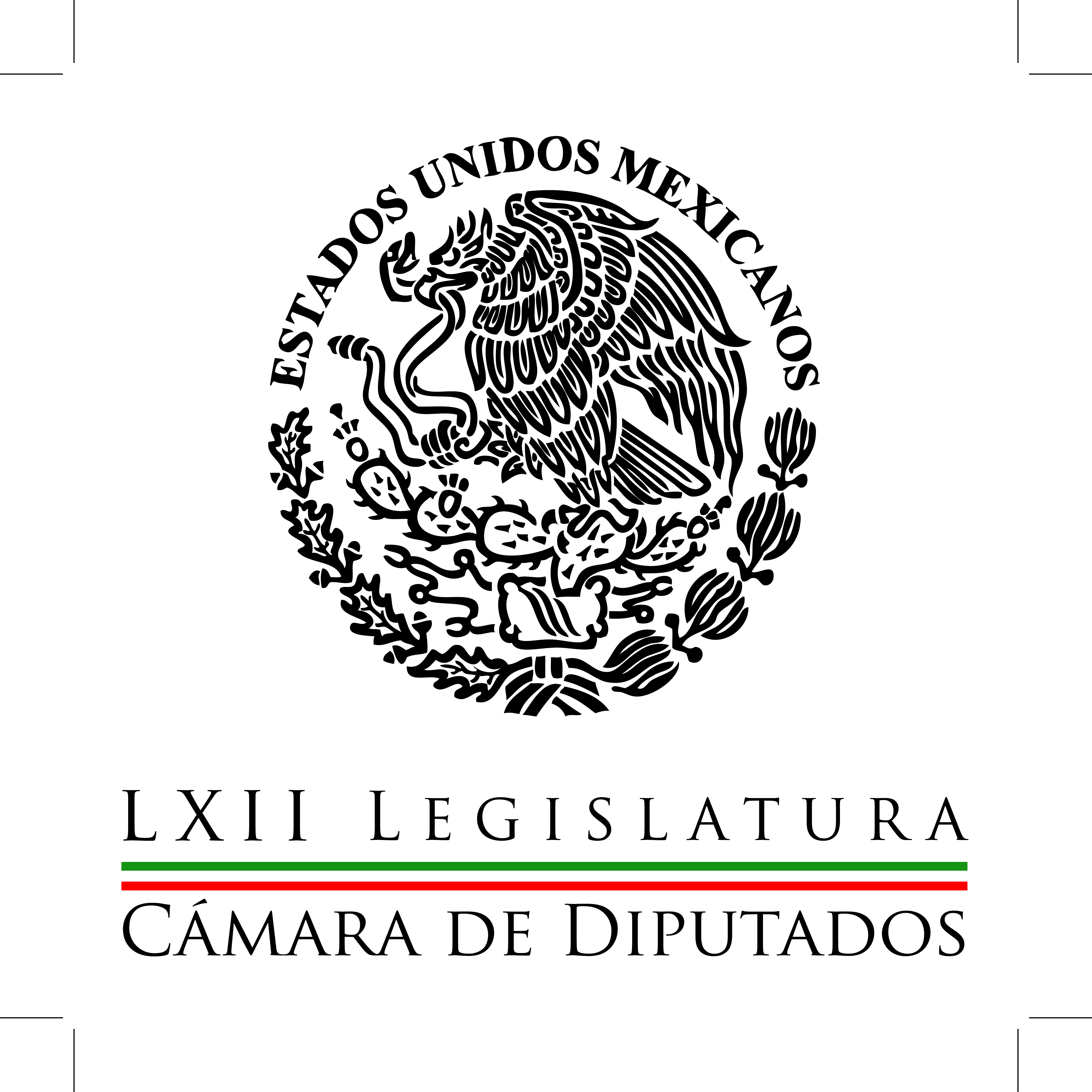 Carpeta InformativaPrimer CorteResumen: Diputados y senadores construyeron una agenda de temas a aprobar este mes Cámara de Diputados inicia hoy el debate de la Ley General de Transparencia y Acceso a la Información PúblicaGF envía a la Cámara de Diputados documento presupuestal para 2016 Diputados del PRI esperarán análisis de la SFP sobre al uso de helicóptero por David Korenfeld SHCP envía a la Cámara de Diputados lista de programas prioritarios  Envía PVEM a diputados de oposición tarjetas de descuento y boletos de cineSeñala la Profeco que el número de sanciones a gasolineras en 2014 rompió récord Diputados brindan un minuto de silencio por fallecimiento de ex titular de Inmujeres08 de abril del 2015TEMA(S): Trabajo LegislativoFECHA: 08/04/2015HORA: 06:11NOTICIERO: Formato 21EMISIÓN: Primer CorteESTACION: 790 AMGRUPO: Radio Centro0Diputados y senadores construyeron una agenda de temas a aprobar este mes Antonio Guzmán, reportero: La Cámara de Diputados y el Senado acordaron este martes una agenda de 15 temas para aprobarlos antes del 30 de abril, entre los cuales figuran la Reforma Política del Distrito Federal, la Reforma del Mando Único Policiaco en los estados y la Ley de Hidrocarburos. El senador Emilio Gamboa Patrón y el diputado Manlio Fabio Beltrones hicieron el anuncio y precisaron que el próximo lunes harán una revisión del avance logrado en estos temas. Acordaron blindar la discusión legislativa del debate electoral, porque entorpecería el logro de acuerdos. Anotaron que ninguno de los asuntos cuenta con pleno consenso y por ello se les harán ajustes necesarios para lograrlos. La Ley General de Aguas no aparece como prioridad para ninguna de las Cámaras. Duración 1’52’’, nbsg/m. TEMA(S): Trabajo LegislativoFECHA: 08/04/2015HORA: 07:25NOTICIERO: Mxq-NoticiasEMISIÓN: Primer CorteESTACION: Canal 34GRUPO: Sistema de Radio y Televisión Mexiquense0Cámara de Diputados inicia hoy el debate de la Ley General de Transparencia y Acceso a la Información PúblicaGuillermo Blanco, conductor: A partir de hoy, la Cámara de Diputados va a iniciar en comisiones el debate de la Ley General de Transparencia y Acceso a la Información Pública y espera tener listo el dictamen para su análisis y votación en el Pleno la próxima semana. La Comisión de Gobernación y los comisionados del IFAI se van a reunir precisamente hoy para hablar sobre este tema y desde ese momento, la minuta estará abierta a las modificaciones que propongan los grupos parlamentarios. Mucha actividad, pues, en el Congreso de la Unión. Duración 1’12’’, nbsg/m. TEMA(S): Trabajo LegislativoFECHA: 08/04/2015HORA: 06:16NOTICIERO: Once NoticiasEMISIÓN: Primer CorteESTACION: Canal 11GRUPO: IPN0GF envía a la Cámara de Diputados documento presupuestal para 2016 Marco Antonio Reyes, reportero: En 2016, los ingresos que obtendrá el gobierno serán menores en casi 89 mil millones de pesos que lo obtenido en 2015, principalmente por el desplome en los precios del petróleo. De acuerdo con el documento que contiene los principales objetivos de la Ley de Ingresos y el Presupuesto de Egresos de la Federación, es decir, el ingreso y gasto del gobierno para 2016, el gobierno tendrá menos dinero y por ello gastará menos. Explica el documento, entregado por la Secretaría de Hacienda a la Cámara de Diputados y publicado en la gaceta parlamentaria, que para compensar esta caída en los ingresos se reducirá el gasto programable en 2016 por 135 mil millones de pesos, como lo anunció el pasado 31 de marzo. La reducción en el ingreso y en los gastos del gobierno se hizo ante una presión importante en las finanzas públicas, la cual no podrá ser compensada con instrumentos financieros o con un aumento en la plataforma de producción petrolera. En este escenario se prevé una producción de 2.4 millones de barriles por día en 2016, similar a la actual e ingresos por la venta de petróleo por 287 mil 326 millones de pesos, es decir, 10 mil millones menos que lo obtenido en 2015. En términos del escenario previsto para 2016, la dependencia justifica la caída en los ingresos por las variaciones que tendrán indicadores clave el próximo año. Un precio del petróleo para la mezcla mexicana de exportación de 55 dólares por barril, lo que representa una disminución de 24 dólares con respecto al presupuesto 2015. A pesar de los recortes, se prevé para 2016 un crecimiento del PIB de entre 3.3 a 4.3 por ciento y un tipo de cambio de 14.5 pesos por dólar promedio. El documento contempla ingresos presupuestarios de poco más de cuatro billones de pesos en 2016, mientras que el gasto proyectado será de 4.6 billones de pesos, una disminución de 3.5 por ciento respecto a este 2015. El documento fue entregado a la Cámara de Diputados y es revisado por la Comisión de Hacienda y la de Presupuesto de esa colegisladora. Duración 2’36’’, nbsg/m. TEMA(S): Trabajo LegislativoFECHA: 08/04/2015HORA: 07:34NOTICIERO: Reporte 98.5EMISIÓN: Primer CorteESTACION: 98.5 FMGRUPO: Imagen0Diputados del PRI esperarán análisis de la SFP sobre al uso de helicóptero por David Korenfeld Antonio Valerio Delgado, colaborador: Diputados del PRI se pronunciaron por esperar los resultados de la investigación y análisis de la Secretaría de la Función Pública en torno al uso indebido de un helicóptero de la Conagua por parte del titular del organismo, David Korenfeld, a fin de actuar conforme a derecho. En tanto los legisladores del PAN y PRD se pronunciaron por investigar hasta sus últimas consecuencias y que se definan responsabilidades. Por su parte el coordinador de Comunicación Social de la Presidencia, Eduardo Sánchez, dijo que el Gobierno esperará la resolución de la Secretaría de la Función Pública. Insert de Eduardo Sánchez, coordinador de Comunicación Social de Presidencia: "La Secretaría de la Función Pública, en el ámbito de sus atribuciones, ha iniciado una investigación al respecto. Corresponde a la Secretaría de la Función Pública desahogar esta investigación. "Dieron a conocer que anoche se llevó a cabo una audiencia en la que participó el titular de Conagua. Esperaremos la resolución de la Secretaría de la Función Pública y lo que, en función de la valoración de los hechos y el contraste que se haga con lo que establece la norma legal, se pronuncie al respecto".  Duración 1’14’’, nbsg/m. TEMA(S): Trabajo LegislativoFECHA: 08/04/2015HORA: 06:16NOTICIERO: Once NoticiasEMISIÓN: Primer CorteESTACION: Canal 11GRUPO: IPN0SHCP envía a la Cámara de Diputados lista de programas prioritarios  Javier Solórzano, conductor: Debido a esta baja en los ingresos, la Secretaría de Hacienda ya entregó una lista de los programas prioritarios que sufrirán recorte presupuestal. Los relacionados con la seguridad no sufrirán ajuste alguno. Evangelina Hernández, reportera: Al menos 30 de los 114 programas considerados como prioritarios por el Gobierno Federal tendrán recortes en el 2016, así lo informó la Secretaría de Hacienda y Crédito Público al enviar a la Cámara de Diputados la lista de programas prioritarios y sus montos. Ninguno de los programas considerados prioritarios por las secretarías de la Defensa Nacional, Marina, Salud y Hacienda y Crédito Público, así como los de la Procuraduría General de la República tendrán ajustes. En contraste, algunos programas prioritarios de la Secretaría de Desarrollo Social, Educación Pública, Comunicaciones y Transportes, y Gobernación sí tendrán menor presupuesto. Dentro de Desarrollo Social, los programas Prospera y el Seguro de Vida para Jefas de familia no tendrán recortes en el 2016. Pero otros programas como el abasto de la leche Liconsa, los comedores comunitarios, el programa de apoyo alimentario y la pensión para adultos mayores sí serán afectados. Este último, por ejemplo, sufrirá un recorte de 403 millones de pesos. De los cinco programas prioritarios en Comunicaciones y Transportes sólo uno, el Programa de Empleo Temporal, no será afectado. El resto, proyectos de infraestructura económica de carreteras, conservación de carreteras y los proyectos de infraestructura ferroviaria y de puertos, sí sufrirá recortes; éstos ascenderán a un mil 81 millones de pesos. En Educación Pública, el Programa de Escuelas Dignas, el de Prestación de Servicios de Educación Superior y Posgrado y el Programa Nacional de Becas también resentirán el recorte, éste último será de 367 millones de pesos. En materia de Gobernación, los programas de otorgamiento de subsidios en materia de seguridad pública a entidades federativas, municipales y el Distrito Federal y de subsidio en materia de mando policial también tendrán pequeños ajustes. La lista de programas prioritarios fue publicada este martes en la Gaceta Parlamentaria de la Cámara de Diputados, quien por ley es la encargada de aprobar el presupuesto. Duración 2’24’’, nbsg/m. TEMA(S): Trabajo LegislativoFECHA: 08/04/2015HORA: 00:00NOTICIERO: MVS OnlineEMISIÓN: Primer CorteESTACION: onlineGRUPO: MVS 0Envía PVEM a diputados de oposición tarjetas de descuento y boletos de cineLas tarjetas de descuento en tiendas departamentales y los boletos del cine que el Partido Verde Ecologista (PVEM) comenzó a repartir en semanas previas al inicio de las elecciones, llegaron hasta los hogares de diputados federales ajenos a esa fuerza política y familiares de empleados de la Cámara de Diputados.Al iniciar la sesión ordinaria de éste martes 7 de abril, la diputada del Partido de la Revolución Democrática (PRD), Julisa Mejía, pidió el uso de la palabra para denunciar que a su domicilio, llegó una tarjeta Premia Platinum pegada a una hoja publicitaria del Verde, con un mensaje de felicitación por haber recibido el presente, como si la legisladora de izquierda fuera militante del Ecologista.Mejía Guardado calificó como “cínico” el proceder del partido del tucán, ya que mantiene el reparto de ese tipo de objetos entre la ciudadanía en general e incluso a integrantes de la oposición, pese a que de acuerdo al líder parlamentario Arturo Escobar, las tarjetas y las entradas de cine solo iban destinadas a los integrantes de su partido.“Pues yo voy saliendo de mi casa a revisar el buzón. Encuentro una carta, la abro y veo que lo primero es que me felicitan porque soy el Verde Ecologista de México, y una tarjeta de descuento a mi nombre, de descuento en varias tiendas. Evidentemente yo nunca le di mis datos al Verde Ecologista, no soy afiliada al Verde Ecologista. Yo soy diputada del Partido de la Revolución Democrática”, relató.Mejía Guardado subrayó que el papel en que la identifican como afiliada al Verde,  incluye su nombre y dirección exacta.Ante el evidente uso ilícito de datos personales, recalcó que acudirá a las instancias correspondientes a interponer una denuncia, es decir, a la Fiscalía Especializada para la Atención de  Delitos Electorales (FEPADE).Tras aclarar que no milita y nunca militará en el Ecologista, la legisladora de izquierda subrayó que llama poderosamente su atención que los datos del padrón de votantes, en resguardo de los órganos electorales, estén siendo utilizados por un partido político para sacar ventaja de cara a los comicios del 7 de junio, lo que la lleva a suponer que hay complicidad de parte de la autoridad en la materia.En tanto, empleados del recinto parlamentario comentaron a los medios de comunicación, que algunos de sus familiares, sin tampoco ser militantes del Verde, recibieron en sus domicilios cartas de felicitación por su pertenencia a dicho instituto político, con tres pases para entrar a cualquier “sala tradicional” en los complejos cinematográficos de Cinemex.El impreso que del lado superior izquierdo tiene el logotipo del PVEM y del lado derecho la fotografía de un carrete de película cinematográfica, transcribe el nombre del destinatario y a la letra dice: “gracias por ser Verde”. “Y porque eres Verde, y queremos promover la cultura, ahora tenemos para ti 3 boletos de cine para que vayas al Cinemex de tu preferencia y ¡disfrutes la película que más te guste!”, agrega la publicidad.El boleto de color gris, con el logotipo de la cadena Cinemex, indica del lado izquierdo, que se trata de un pase general que puede hacerse válido de lunes a domingo.“Bueno por una entrada en cualquier Cinemex, de lunes a domingo. Válido para cualquier película y función de las salas tradicionales. Canjeable en taquilla y sujeto a disponibilidad de la sala. No aplica con otras promociones, salas Platino, Premium, 3D, Cinemex X4D Motion, Cinemextremo, premieres ni eventos especiales. Prohibida su venta”, agrega el impreso que también presenta un número de folio, la fecha de vencimiento al 31 de diciembre de 2015 y la “Clave: Pase Gris”.Al respecto, el coordinador de ese partido en San Lázaro, Arturo Escobar, recomendó no molestarse ni denunciar ni hacer “más rollo” a quienes reciban los regalos, sino aprovechar e ir a ver una película o solicitar descuentos con la tarjeta “PREMIA Platinum” que también incluye el logotipo del múltiplemente sancionado partido político. Ma.m. TEMA(S): Trabajo LegislativoFECHA: 08/04/2015HORA: 06:46NOTICIERO: Formato 21EMISIÓN: Primer CorteESTACION: 790 AMGRUPO: Radio Centro0Señala la Profeco que el número de sanciones a gasolineras en 2014 rompió récord Carlos González, conductor: Señala la Profeco que el número de sanciones a gasolineras durante el 2014 rompió récord, ¿de qué tamaño fue justamente este número? Alberto Zamora con los detalles. Jesús Alberto Zamora, reportero: Lorena Martínez, titular de la Profeco, aseguró que en 2014 se rompió el récord en el número de estaciones de servicios sancionadas por vender litros incompletos de gasolina. Entrevistada tras sostener una reunión de trabajo con integrantes de la Comisión de Economía de la Cámara de Diputados, la funcionaria destacó que se impusieron multas por 250 millones de pesos y que la sanción máxima de tres millones no representa una carga importante para los gasolineros con mayores recursos, por lo que es necesario impulsar reformas que otorguen a la Profeco más facultades en beneficio de los consumidores. Insert de Lorena Martínez, titular de Profeco: "Rebasamos los 250 millones de pesos en multas impuestas y por supuesto estamos hablando de más de dos mil 800 establecimientos que fueron suspendidos comercialmente. "Sin embargo, el planteamiento que nosotros hemos hecho en este momento a la Comisión de Economía es la necesidad de revisar el marco regulatorio no solamente para al tema de gasolinas, en general, para que Profeco tenga mayores facultades y pueda eventualmente cumplir mejor su función". Reportero: Respecto al incremento en el precio de huevo, Lorena Martínez señaló que la falta de un sistema nacional de protección al consumidor impide ordenar el mercado y lo que al final está afectando a la población. Insert de Lorena Martínez, titular de Profeco: "En general sancionamos alrededor de 124 establecimientos con sanciones de clausura o de suspensión comercial, pero el fondo del problema no vamos a poder resolver nosotros, aunque está en el área de la Comisión Federal de Competencia Económica porque al no existir un precio oficial hoy en el mercado no podemos multar precisamente porque el precio esté caro o porque se venda caro, lo que necesitamos es que la Comisión Federal de Competencia Económica en uso de sus facultades que puede imponer en un momento dado un precio máximo de un bien o servicio, pues nos serviría a nosotros de referente en el futuro, ¿no?". Reportero: La titular de la Profeco mencionó a los diputados que de las 140 mil quejas que atiende el organismo al año, el sector de telecomunicaciones encabeza el mayor número de denuncias, seguido por el sector energético, turismo y finalmente, las tiendas departamentales. Duración 2’29’’, nbsg/m. TEMA(S): Trabajo LegislativoFECHA: 08/04/2015HORA: 07:02NOTICIERO: Antena RadioEMISIÓN: Primer CorteESTACION: 107.9 FMGRUPO: IMER0Diputados brindan un minuto de silencio por fallecimiento de ex titular de InmujeresNora Patricia Jara, conductora: Diputados rinden un minuto de silencio en memoria de Rocío García Gaytán, ex titular del Instituto Nacional de las Mujeres, fallecida el fin de semana. La diputada panista, Blanca Jiménez, habló al respecto. Insert de Blanca Jiménez, diputada del PAN: "No dejar de reconocer un tema tan importante como fue ella, luchadora de los derechos de las mujeres, la prevención de la violencia hacia nosotras las mujeres, pero en forma fundamental, es reconocer el gran trabajo que hizo como directora nacional del Instituto Nacional de las Mujeres". Duración 32’’, nbsg/m. INFORMACIÓN GENERAL TEMA(S): Trabajo LegislativoFECHA: 08/04/2015HORA: 6:46NOTICIERO: En los Tiempos de la RadioEMISIÓN: Primer CorteESTACION: 103.3 FMGRUPO: Radio Fórmula 0Dolores Padierna: SHCP entregó al Congreso de la Unión precriterios de política económica 2016 Dolores Padierna, colaboradora: La Secretaría de Hacienda entregó al Congreso de la Unión los precriterios de política económica 2016, en ellos, el gobierno señala que ha venido actuando en forma preventiva y que refrenda su compromiso con la estabilidad macroeconómica, que, a pesar de la caída de los ingresos, no aumentará la deuda ni subirán los impuestos, optará por el recorte al gasto público y por reestructurar el presupuesto para 2016 con un enfoque base cero. Al respecto hago cuatro comentarios. No es verdad que la deuda pública no aumentará, ya que el propio documento prevé un déficit presupuestal de 3 por ciento, que implica la contratación de deuda adicional. Segunda, la decisión de no incrementar los impuestos es un compromiso que hizo después de la reforma hacendaria, que afectaron a las empresas y personas físicas, pequeños contribuyentes y habitantes de las fronteras en el país. Tres, la reducción del gasto público en 2015 no fue preventiva, aunque la Secretaría de Hacienda insista en que los ingresos para este año están asegurados, debemos decir que las coberturas petroleras sólo cubren el 70 por ciento de la caída de los ingresos petroleros. Cuatro, en cuanto al presupuesto base cero o reconstrucción del gasto público, es importante señalar que la ineficiencia del gasto no se debe al nivel de ingresos, como México ha tenido ingresos petroleros abundantes y excedentes petroleros en varias épocas, se ha permitido al Gobierno mantener la ineficiencia, discrecionalidad y despilfarro de recursos.. Ya privatizado el petróleo y la severa caída de los ingresos petroleros, se comienza a elaborar un nuevo presupuesto que ya no contemple los ingresos petroleros o que estos vayan a la extinción, dado que la renta petrolera se transferirá a las petroleras privadas, dejando a las finanzas públicas en una verdadera crisis. TEMA(S): Trabajo LegislativoFECHA: 08/04/2015HORA: 00:00NOTICIERO: MVS OnlineEMISIÓN: Primer CorteESTACION: onlineGRUPO: MVS 0Califica senador del PAN como 'llorón' a César Camacho por pedir que bajaran spotEl coordinador del PAN en el Senado, Fernando Herrera Ávila, criticó la actitud del presidente nacional del PRI, Cesar Camacho Quiróz, a quien calificó como un “llorón” por haber solicitado al INE que sacara del aire un spot en el que se exhibe su gusto por los relojes costosos.En entrevista, el legislador por Acción Nacional lamentó la decisión que tomó el órgano electoral de retirar el spot en el que se recogía la crítica ciudadana.Consideró que el dirigente priista “es exageradamente sensible y tiene la piel muy delgadita”. Lamentó que se esté atentando contra la libertad de expresión y pidió que en lo sucesivo se actúe con el mismo rasero.Por su parte, el también senador panista, Roberto Gil Zuarth, aseguró que la decisión del INE sienta un precedente preocupante, ya que muestra que el umbral de tolerancia que asumirá la autoridad electoral va a ser muy bajo.En tanto, el senador por el PRD, Armando Ríos Piter, señaló que la Secretaría de la Función Pública debe intervenir para que se determine el origen de los recursos con los que el presidente nacional del PRI compró relojes tan caros.Finalmente, el senador Alejandro Encinas Rodríguez consideró que el INE se extralimitó en sus facultades, al censurar los spots de los partidos políticos.Ma.m. TEMA(S): Trabajo LegislativoFECHA: 08/04/2015HORA: 7:45NOTICIERO: Grupofórmula.comEMISIÓN: Primer CorteESTACION: onlineGRUPO: Radio Fórmula 0Asegura PRD, INE excede funciones al retirar spot del PAN. El PRD aseguró que el Instituto Nacional Electoral está excediendo sus funciones, tras retirar un spot del PAN en el que según la autoridad electoral, se calumniaba al líder del PRI, César Camacho Quiroz.Asimismo, el líder nacional del PRD, Carlos Navarrete Ruiz, rechazó las críticas de su homólogo del PRI, César Camacho Quiroz, y advirtió que los spots "son parte del debate político" y nadie debe espantarse.TEMA(S): Trabajo LegislativoFECHA: 07/04/2015HORA: 7:07NOTICIERO: Formato 21EMISIÓN: Primer CorteESTACION: 790 AMGRUPO: Radio Centro 0Sergio Sarmiento: caso David Korenfeld Sergio Sarmiento, colaborador: El director general de la Conagua, David Korenfeld, se presentó ayer a declarar ante la Secretaría de la Función Pública en torno al uso de un helicóptero de la institución para propósitos privados. El mismo Korenfeld ha reconocido que lo hizo, después de haber sido evidenciado en redes sociales, y ha ofrecido una disculpa pública. Podemos hablar pues de que hay un reconocimiento de parte. El que se le haya citado a declarar ante la Función Pública es un paso positivo en un país de impunidad como México, pero mucha gente considera que el director debe renunciar al cargo, ya que utilizó un bien público para un traslado privado. Me dicen personas del ramo del agua que Korenfeld es una persona que realmente conoce el tema del agua, es por lo tanto positivo que se encuentre en Conagua, pero su insistencia de permanecer en el cargo, aun si es avalada por el presidente Peña Nieto, le está haciendo un daño importante al Gobierno. Mucho más decidido fue Humberto Benítez, quien dejó la Profeco de inmediato después de que su hija mandó pedir una inspección de un restaurante en la colonia Roma que no le dio la mesa o el trato que quería. Benítez entendió que aferrarse al puesto le sería más costoso que renunciar. Korenfeld parece decidido, sin embargo, a resistir un poco más. TEMA(S): Información GeneralFECHA: 08/04/2015HORA: 06:22NOTICIERO: Fórmula Detrás de la NoticiaEMISIÓN: Primer CorteESTACION: 104.1 FMGRUPO: Fórmula0Ricardo Rocha: Y los siete enanos Ricardo Rocha, conductor: En mi opinión Detrás de la Noticia "Y los siete enanos" Postulan payasos, deportistas y actores en decadencia, sin ideología alguna, ni pudor, ni escrúpulos tampoco. Los que pueden se alían aquí con quienes son adversarios en el distrito o municipio vecino. Lo único que importa es mantener las “prerrogativas” que representan un botín insultante, proveniente de los bolsillos de los mexicanos cada vez más pobres. Han aprendido, corregido y aumentado las peores prácticas de los llamados tres grandes –PAN, PRI y PRD- y desarrollado sus propias mañas para hacer crecer el tamaño y la pestilencia de nuestro basurero democrático. El ejemplo más vergonzante es el Partido Verde Ecologista, que además de las trampas propagandísticas de las semanas recientes, arrastra una negra historia de complicidades, negocios y hasta crímenes. Aunque parezca increíble, nadie jamás le ha escuchado una sola frase inteligente a su heredero José Emilio González Martínez, al que en cambio se le vio muy achispado haciendo negocios en aquel video de la infamia. Pero ni 20 años de oprobio de esta empresa familiar han sido suficientes para acabar con ella, y ahora menos, con la impunidad que le otorga la protección oficial por su servilismo al PRI. Este año recibirá 445 millones de pesos, que pagarán nuevas fiestas de 15 mil euros en los antros de moda en Europa. El caso del Partido del Trabajo es el más acabado ejemplo de gatopardismo a la mexicana. Forjado en los años de militancias de izquierda, pronto se disfrazó con la piel del cordero de la lucha social para esconder a un lobo rapaz y oportunista, siempre en busca de canonjías, fueros y privilegios. Baste un vistazo a la trayectoria de su dirigente, Alberto Anaya, que ha brincado incesantemente de curul en curul durante un cuarto de siglo. Pero la mediocridad tiene un precio, y lo más probable es que el PT no alcance el 3% de la votación y pierda su registro. Pero eso sí, compensado con 398 millones por tantos años de sacrificio democrático. El caso de Movimiento Ciudadano es patético. Cuando apuntaba a una ingeniosa alternativa social demócrata y empezaba a ser reconocido como Convergencia, cambió absurdamente su nombre, deslavando su original color naranja con alianzas al mejor postor. También tiene propietario: Dante Delgado. Perderá su registro. Lo que no perdió son los 370 millones que se lleva. Cómo estará el desastre en el Panal, que el SNTE retomó el control y ni su excandidato presidencial ni su dirigente nacional alcanzaron candidaturas a diputados. También puede ser borrón, pero sin cuenta nueva, salvo sus 372 millones. Los partidos Humanista y Encuentro Social son dos muy malos chistes. Sin historia, sin propósitos, sin convicciones, sin dirigencias, se irán como llegaron, pero eso sí, con 120 millones de pesos en las alforjas cada uno. El gran animador del 7 de junio será Morena. Con un anticipable efecto Pacman, se está comiendo a mordiditas o a tarascadas a miles de simpatizantes de todos los partidos de izquierda. No solo conservará su registro, sino puede desplazar al Verde como cuarta fuerza y consolidar la campaña de 12 años por la presidencia de su dirigente Andrés Manuel López Obrador. Quien, sin embargo, deberá demostrar que Morena es un partido incluyente y no de un solo hombre. Duración 4’21’’, nbsg/m. TEMA(S): Trabajo LegislativoFECHA: 08/04/2015HORA: 7:00NOTICIERO: Grupofórmula.comEMISIÓN: Primer CorteESTACION: onlineGRUPO: Radio Fórmula 0Justifica AICM reserva de contrato Higa para ampliar Hangar Presidencial. El Aeropuerto Internacional de la Ciudad de México justificó la reserva por 12 años del contrato a una filial del grupo Higa para ampliar el Hangar Presidencial.Lo anterior con el fin de dar cabida al nuevo y espectacular avión 787.El AICM dijo que si se publica podría haber actos de sabotaje. (Grupofórmula Online) Carpeta InformativaSegundo CorteResumen: Sería grave impedir elecciones en Guerrero: PRDJulio César Moreno: Agenda Legislativa Miguel Alonso Raya criticó decisión del INE de retirar spot donde se exhibía a César Camacho Titulares de Banxico y CNBV comparecen ante diputadosMartha Gutiérrez: Inicio de las campañas electorales Ex heroína de 'narcofilmes' busca curul en San LázaroCon la nueva Ley de Aviación Civil las personas podrán viajar con sus aditamentos sin un costo extra Juan Carlos Muñoz: Ley de Aviación Blanca Alcalá: Iniciativa para actualizar montos en Ley Antilavado No debe haber cálculos políticos en la agenda legislativa: BarbosaEn Senado piden discutir caso KorenfeldSolicitarán a SSA mejorar proceso de trasplante de órganosCarlos Alazraki: Nuevo spot del PRI César Camacho: El retiro del spot de PAN Gustavo Madero: El retiro de spot ordenado por el INE Multan al PRD por irregularidades en gastos de precampaña de AureolesPetra Santos renuncia al PRDLuis Carlos Ugalde: El boicot electoral Miércoles 08 de abril de 2015CÁMARA DE DIPUTADOSTEMA(S): Trabajo Legislativo FECHA: 08/04/15HORA: 13:02NOTICIERO: Milenio EMISIÓN: Segundo Corte  ESTACION: Online GRUPO: Milenio 2015Sería grave impedir elecciones en Guerrero: PRDEl presidente de la Mesa Directiva de la Cámara de Diputados, Julio César Moreno y el coordinador de la bancada perredista, Miguel Alonso Raya, respaldaron la postura del INE quien señaló a los familiares de los normalistas desaparecidos de Ayotzinapa que nada sería más grave que impedir las elecciones en Guerrero.Moreno señaló que “debemos todos abonar a que se lleven a cabo estas elecciones, que estemos en un ambiente cordial y le apostemos al ejercicio democrático porque existen las condiciones”. Por esta razón, insistió que “la cámara se suma a que hagamos lo posible para que todos los mexicanos puedan salir a sufragar”.En tanto el coordinador de los perredistas, Miguel Alonso Raya, dijo que la única vía que tenemos de expresión democrática y donde se expresa la voluntad popular son en las elecciones, por lo que no está de acuerdo con que exista la posibilidad de que se suspendan los comicios electorales por petición de los padres de los 43 normalistas desaparecidos.“Creo que en eso todos deberíamos de contribuir. No se debe chantajear en ese aspecto. En todo caso los padres de familia tienen el derecho de exigir y a la CNDH, a la PGR y a los que están involucrados, que atiendan como debe ser el asunto, hagan la revisión y aclaren lo que tengan qué aclarar con relación al proceso que se sigue para la localización y atención a la desaparición de los normalistas de Ayotzinapa". /gh/mTEMA(S): Trabajo LegislativoFECHA: 08/04/2015HORA: 08:26NOTICIERO: Formato 21EMISIÓN: Segundo CorteESTACION: 790 AMGRUPO: Radio Centro0Julio César Moreno: Agenda Legislativa Carlos González (CG), conductor: Legisladores perfilan, moldean lo que será la agenda para el resto del periodo de sesiones y hacia dónde estarán encaminando su atención. Le quiero agradecer a Julio César Moreno, presidente de la Cámara de Diputados, un gusto y agradecido por la atención de tomar el teléfono, buenos días. Julio César Moreno (JCM), diputado del PRD: Qué tal, muy buenos días, un saludo a tu auditorio. CG: De entrada la inquietud de cómo hacerle, no siempre lo logran, de que cada cosa camine por su guía el trabajo legislativo en el proceso electoral, donde empiezan a darse con todo. JCM: Fíjate que el día de ayer tuvimos una reunión con la Junta de Coordinación Política tanto de la Cámara de Senadores, como de Diputados con los grupos parlamentarios, PRI, PAN, PRD; fue una reunión muy cordial, es una reunión bicamaral donde prácticamente se llegan a acuerdos muy importantes. Quiero decirte que tenemos en puerta temas por resolver y que estamos apostando tanto la Cámara de Senadores como la de Diputados, sacarlas adelante, tema como lo que tiene que ver aquí en la Cámara de Diputados con la Minuta de Transparencia y Acceso a la Información, es una minuta que nos envió el Senado y que para esta Cámara es prioridad. Igualmente el Senado también trae varias minutas, como es la del Sistema Nacional Anticorrupción, esta va de la mano con la otra, es decir si el Senado nos regresa esta minuta que ya le habíamos enviado, prácticamente ya estaría completo el Sistema Nacional Anticorrupción, toda vez de que el IFAI es parte de este sistema. Y también traemos cosas muy importante, como es la Reforma Política del DF, que hay posibilidades de que el Senado la pueda mandar y así otros temas importantísimos, como el que tiene que ver con las reformas a la Ley Orgánica de la PGR, para crear la Fiscalía en materia anticorrupción. Quiero decirte que también hay un tema muy importante que el Senado ha expuesto toda su voluntad de sacar adelante y es el que tiene que ver con la desindexación de salario mínimo, este tema la verdad es que lo estamos esperando con ganas de que esto ya podamos enviarlo a los estados para que se haga una reforma constitucional. Así entre otras más, la que tiene que ver en materia de robo de hidrocarburos, que ya había un diferendo, porque las reformas al Código Penal Federal desde noviembre del año pasado se envió la minuta al Senado y el Senado regresó una ley, en vez de haber hecho observaciones, regresarnos la minutas sobre esta reforma. Todo esto se está acordando, en el ánimo de sacar adelante los temas más trascendentes, sólo te menciono algunos, pero creemos que hay posibilidades de que antes de que concluya este periodo, que será hasta el último día de abril, estamos sesionado tres días a la semana, para poder sacar adelante todas estas minutas que tenemos tanto en la Cámara, como el Senado. CG: Particularmente en el tema de la Reforma capitalina y el combate a la inseguridad, ¿dónde encontraría los puntos de mayor distanciamiento en los criterios? JCM: En la Reforma del DF, yo creo que ya va avanzado el dictamen en el Senado, estamos hablando de que por fin el Distrito Federal tendrá una Constitución propia, ya no un estatuto de gobierno. Yo creo que donde hay un atorón en el Senado, ayer lo compartía algunos senadores, es en el tema de que esta reforma para tener una Constitución debe tener las bases para crear un constituyente y un criterio muy particular es que un constituyente, son exprofeso para hacer una Constitución. Es decir no puede ser que los futuros diputados locales de la Asamblea Legislativa que vayan a ser electos en junio, puedan ser al mismo tiempo quienes hagan la Constitución, ellos no pueden ser de las 9:00 de la mañana a las 12:00 del día diputados locales o legisladores y después convertirse en constituyentes, eso creo que debe ponerse con toda claridad, para que no haya esa confusión. Sin embargo esto ya salió adelante, es un tema muy importante. Ahora en el tema que tiene que ver con seguridad, estamos hablando Carlos, sobre el famoso tema de Mando Único, de que haya un Mando Único en todo el país, esta es una prioridad del Ejecutivo Federal y esto se expuso con toda claridad. Creo que hay resistencia en algunos estados, porque al parecer argumentan que afecta la soberanía en algunos estados, municipios, sobre todo bajo este esquema, los municipios tienen su propia policía, este Mando Único, prácticamente habría una sola policía bajo el mando del Estado, de la federación. Y yo creo que son temas que hay que seguir discutiendo, pero que sí son prioritarios para este país. CG: ¿Cuándo termina este periodo? JCM: El último día de abril, no se descarta que quedaran temas pendientes, porque el Senado a veces suele regresarnos y eso es lo que estamos tratando de evitar, las minutas pendientes que prácticamente los últimos días del mes, nos pone en aprietos, porque hay que hacer observaciones. Recordemos que nuestro sistema legislativo, si las minutas que el Senado nos las envía y aquí se le hacen los cambios o viceversa, nos envía con cambios, hay que volverlas a regresar al Senado, entonces eso nos lleva un tiempo y si ellos cierran su periodo, pues prácticamente nos dejan en aprietos, como ha sucedido en otras ocasiones; pero hay que volver a abrir un período extraordinario de sesiones, que no veríamos ningún problema, en el caso, yo creo que todos los grupos parlamentarios harían lo pertinente y la Junta de Coordinación Política de la Cámara de Diputados para poder sacar. Lo mejor de esto, es que a partir de la reunión de ayer, celebro la voluntad que hay por parte del Senado de la República, por parte de los diferentes grupos parlamentarios del PRI, del PAN, del PRD en la Cámara de Diputados y que seguramente vamos a tener buenos resultados, vamos a dar buenos resultados a la ciudadanía; sobre todo en los temas de transparencia, anticorrupción, combate a la inseguridad y sobre todo en estos temas que tienen que ver con salario mínimo, la desindexación del salario mínimo y la Reforma al Distrito Federal. CG: Ojalá los legisladores nos demuestren que estamos equivocados en nuestra percepción, vemos difícil, van iniciando las campañas; se están dando con todos, hay señalamientos muy fuertes, ojalá puedan sacarlas adelante sin que se contamine. JCM: Ojalá esta coyuntura electoral que estamos ya prácticamente a una semana de que se lleve a cabo, no contamine este trabajo legislativo que tenemos que dar estos resultados, porque como comparto contigo, es lo que está esperando la ciudadanía. CG: Sin duda, si nos permite dejar la puerta abierta para seguir buscándolo para saber cómo van las cosas. JCM: Con todo gusto, agradezco el espacio, un saludo al auditorio. CG: El agradecido soy yo, gracias y buenos días, es el diputado Julio César Moreno, presidente de la Cámara de Diputados. Duración 8’29’’, nbsg/m. TEMA(S): Trabajo LegislativoFECHA: 08/04/2015HORA: 07:36NOTICIERO: EnfoqueEMISIÓN: Segundo CorteESTACION: 100.1 FMGRUPO: NRM Comunicaciones0Miguel Alonso Raya criticó decisión del INE de retirar spot donde se exhibía a César Camacho Leonardo Curzio (LC), conductor: Respecto al spot que pidió, el spot éste del PAN, de los relojes, que pidió el INE que saliera del aire, lo sigo escuchando, ¿cuándo se vence el plazo? Sergio Perdomo (SP), reportero: Pues a partir de la notificación son 24 horas, así es de que pues ya en cualquier momento debe salir del aire, lo comentó Miguel Alonso Raya, él es el coordinador del PRD en Cámara de Diputados. Ayer levantó la voz y criticó la decisión del INE de retirar este spot donde se exhibía al líder nacional del PRI, César Camacho, con un reloj que vale más de 600 mil pesos. Pero eso no es calumnia, señaló Alonso Raya, y, bueno, en tanto el líder nacional del PRI, él por su parte dice que pues lo ha ganado con el sudor de su frente, que es un reloj que lo obtuvo con dinero bien ganado y pues legalmente ahí lo tiene y no fue obtenido por robo porque el mensaje del PAN decía eso precisamente, "Devuelvan lo robado", y dice que esto no es producto del robo de nada. LC: Bueno, pues así está la polémica, vamos a ver cómo responde el PRI a esta campaña del Partido Acción Nacional. Supongo que esto se va a poner, bueno, pues ciertamente color de hormiga. Pues así está el debate, ahora PAN y PRI intercambiarán spots, está eso. El PAN además ha creado una página de cambiemoselrumbo.mx, donde aparece pues esta imagen, aparece también una de... Dice "200 invitados pagados con tus impuestos" y, bueno, pues es el viaje del Presidente a Gran Bretaña. El PAN hace populismo con este tema del gasolinazo. Digo populismo porque cuando eran gobierno decían que había que quitarle el subsidio a la gasolina, ahora tienen, bueno, pues una idea diferente que son oposición. El tema de los departamentos de lujo y algunas otras cosas más. Veo que se ha comentado mucho también una nota de una televisora norteamericana sobre las compras de ropa en una tienda muy exclusiva de Rodeo Drive, bueno, concretamente allí, en Beverly Hill. Telemundo hizo públicas, digamos, ese viaje para comprar, bueno, un vestido, dicen en la nota. No me extiendo en el asunto, pero parte de los elementos que se están usando en campañas electorales y, bueno, pues por supuesto darán lugar, imagino, a réplicas, contrarréplicas y esto pues no ha hecho más que empezar. Duración 2’12’’, nbsg/m. TEMA(S): Trabajo Legislativo FECHA: 08/04/15HORA: 11:19NOTICIERO: El UniversalEMISIÓN: Segundo Corte  ESTACION: onlineGRUPO: El Universal 0Titulares de Banxico y CNBV comparecen ante diputadosLos titulares del Banco de México (Banxico) y de la Comisión Nacional Bancaria y de Valores (CNBV) comparecen de manera conjunta ante comisiones de la Cámara de Diputados sobre diversas disposiciones en materia financiera. Ante integrantes de la Comisión de Hacienda y Crédito Público, el gobernador del Banxico Agustín Carstens, y el presidente de la CNBV, Jaime González Aguadé, abordarán temas como las disposiciones aplicables a las redes de medios de disposición y a las cuotas de intercambio. Al inicio de la sesión, la presidenta de esa comisión legislativa, Aurora de la Luz Aguilar Rodríguez, señaló que durante la comparecencia, los funcionarios también hablarán de la consolidación del sistema financiera mediante la regulación que realizan estas instituciones. /gh/mTEMA(S): Trabajo LegislativoFECHA: 08/04/2015HORA: 6:51NOTICIERO: En los Tiempos de la RadioEMISIÓN: Primer CorteESTACION: 103.3 FMGRUPO: Fórmula 0Martha Gutiérrez: Inicio de las campañas electorales Martha Gutiérrez, colaboradora: El domingo 5 de abril iniciaron las campañas electorales para renovar cargos de elección popular. En total, estamos hablando de dos mil 159 cargos de elección. A partir de estos comicios y derivado de la reforma político-electoral contamos con una rigurosa fiscalización de los recursos. Igual número de hombres y mujeres competirán en las urnas por cargos de elección y ahora será requisito para mantener el registro de un partido político contar con al menos tres por ciento de la votación para renovar las cámaras del Congreso de la Unión. En estas elecciones, hay que preguntarse qué es lo que los ciudadanos esperan de ellas y cómo se confronta la realidad del descrédito y desencanto de los ciudadanos con los actores y partidos políticos. Porque, precisamente, en este proceso electoral, el objetivo principal será apostar por la congruencia de los ciudadanos al emitir el voto y para ello, debemos analizar las propuestas y la trayectoria de los candidatos para elegir a los que mejor nos representen porque en esta contienda, los legisladores federales, locales y alcaldes tendrán la posibilidad de estar reelegidos en los siguientes comicios, siempre y cuando los ciudadanos aprueben su desempeño. Por su parte, los candidatos deberán evitar el golpeteo mediático. No queremos ni podemos permitir campañas sucias que nada aportan al ciudadano, por el contrario, lo lastiman y afectan la credibilidad de los aspirantes a los cargos de elección popular. En suma, queremos y necesitamos campañas electorales que permitan al ciudadano elegir libremente a los candidatos capaces de construir gobiernos eficaces, que entiendan las demandas de los mexicanos y que, sobre todo, resuelvan los problemas que aquejan a la ciudadanía. 2’ 15”, Ma.m. TEMA(S): Información General FECHA: 08/04/15HORA: 9:48NOTICIERO: El UniversalEMISIÓN: Segundo Corte  ESTACION: onlineGRUPO: El Universal 0Ex heroína de 'narcofilmes' busca curul en San LázaroEl Partido Encuentro Social lanzó como candidata a diputada federal por el distrito 04 en Baja California a Claudia Casas Valdés, quien participó como actriz en películas sobre narcotráfico, en las que desempeñó el rol de heroína.Casas Valdés participó en la elección de 2013 en Baja California por una diputación local por Movimiento Ciudadano, misma que ganó, sin embargo, no logró ocupar la curul debido a que su candidatura quedó sin efecto tras el fallo del Tribunal Electoral, quien comprobó anomalías en los comicios.Apoyada por el también actor y militante de Encuentro Social, Alejandro Camacho, la hoy candidata aparece en un video solicitando el voto y la confianza de la ciudadanía y así llegar al recinto legislativo de San Lázaro.Luego de obtener su registro, Casas Valdés es descrita por el actor como una mujer con valores esenciales y con gran inteligencia. Destaca además su calidad en el ámbito artístico.La aspirante arrancó su campaña apoyada por su esposo, Óscar López, quien se desempeña como actor y director de 'video homes' sobre temas de narcotráfico, los cuales se distribuyen tanto en México como en Estados Unidos./gh/mTEMA(S): Trabajo LegislativoFECHA: 08/04/2015HORA: 10:27NOTICIERO: Formato 21. EMISIÓN: Primer CorteESTACION: 790 AMGRUPO: Radio Centro 0Con la nueva Ley de Aviación Civil las personas podrán viajar con sus aditamentos sin un costo extra Guadalupe Juárez Hernández, conductora: Con la nueva Ley de Aviación Civil las personas con alguna discapacidad podrán viajar con sus aditamentos sin un costo extra, esto lo explicó aquí en Formato 21 el diputado del PAN Juan Carlos Muñoz, presidente de la Comisión de Transportes. Dijo que los pasajeros con alguna discapacidad tendrán derecho a transportar sus sillas de rueda, las muletas, los bastones o incluso perros guías o cualquier otro elemento asociado directamente con la discapacidad que se presente. Vamos a escuchar parte de lo que dijo. Insert de Juan Carlos Muñoz, presidente de la Comisión de Transportes: "La Cámara de Diputados, el diputado Rodolfo Dorador, y todos aquellos que estuvimos en la Comisión, estuvimos de acuerdo que esto es una extensión de la persona, es injusto que una persona que requiere de una silla de ruedas se le considere como parte de su equipaje o una maleta extra el llevar estos aditamentos adicionales. ¿Qué es lo que se busca con esta nueva modificación a la ley en el artículo 50? Que no se considere como parte del equipaje, que se considere como parte de una extensión de la persona". La Ley de Aviación Civil fue aprobada por unanimidad en la Cámara de Diputados y fue enviada al Senado para su análisis. 1’ 08”, Ma.m. TEMA(S): Trabajo LegislativoFECHA: 08/04/2015HORA: 09:05NOTICIERO: Formato 21EMISIÓN: Segundo CorteESTACION: 790 AMGRUPO: Radio Centro0Juan Carlos Muñoz: Ley de Aviación Carlos González (CG), conductor: Diputado Juan Carlos Muñoz, presidente de la Comisión del Transporte en la Cámara de Diputados, ¿cuál sería la columna vertebral de esta reforma a la Ley de Aviación Civil? Juan Carlos Muñoz (JCM), presidente de la Comisión del Transporte en la Cámara de Diputados: Básicamente lo que se plantea es dar un trato justo a todas las personas que tienen alguna discapacidad. La aviación ha tenido reformas muy importantes, como el tema de los bajo costos, de tratar de ser una industria competitiva, pero cada vez se han ido incrementando los costos ocultos, entre ellos el tema del equipaje. Tú llegas a una aerolínea, compras tu boleto y aparte tienes que pagar maletas extras, etcétera. Cuando eres una persona con alguna discapacidad, que requieres de algún otro instrumento, que se requiere una extensión de tu cuerpo, inclusive un perro lazarillo que te tenga que acompañar, para que tú puedas ser capaz de generar esa movilidad que requieres, llegas a la aerolínea, documentas, la aerolínea te sube al avión, pero posteriormente esta silla de ruedas o este artefacto que requieres se te cobra como un equipaje adicional. Entonces, creemos en la Cámara de Diputados que esta es una extensión de la persona, que es injusto que se le considere como parte de su equipaje, se busca que no se considere como parte del equipaje. En este momento se mandó al Senado, ya platicaremos también con el senador Lozano, es una ley muy humana, muy justa para todas aquellas personas que requieren de esta facilidad y creemos que va a pasar pronto, no es una ley muy complicada, tengo la confianza que pronto sea aprobado. La Comisión de Transporte ha sido una de las comisiones que más trabajo ha tenido, hoy por hoy se han dictaminado en estos tres años más de 120 dictámenes de los cuales más del 90 por ciento han salido por unanimidad. CG: Después del evento del Germanwings, ¿estarían trabajando en algunas modificaciones en relación al tema de la cabina, copilotos y pilotos? JCM: En este sentido sería más un tema de capacitación, un tema de tener una mejor selección en el personal. Hoy por hoy una cabina de un avión se supone que cuenta con todas las facilidades de seguridad para evitar el tema de un secuestro, el tema de que algún pasajero intervenga en la cabina, pero si es el piloto el que tiene un problema mental, tendríamos que trabajar mucho en la selección de personal de las aerolíneas. Las mismas aerolíneas están de acuerdo, mucho quedaba bajo el criterio que se documentaba, se hace un reconocimiento a las aerolíneas, a las cámaras aéreas y a todos los diputados que estuvieron totalmente de acuerdo. Duración 6’54’’, nbsg/m. TEMA(S): Trabajo LegislativoFECHA: 08/04/2015HORA: 07:23NOTICIERO: Noticias MVSEMISIÓN: Segundo CorteESTACION: 102.5 FMGRUPO: MVS Comunicaciones0Blanca Alcalá: Iniciativa para actualizar montos en Ley Antilavado Carlos Reyes (CR), conductor: A más de un año de la entrada en vigor de la Ley Federal para la Prevención e Identificación de Operaciones con Recursos de Procedencia Ilícita, algunos legisladores han anunciado que van a presentar una iniciativa que busca actualizar los montos. Para platicar sobre este tema tenemos en la línea telefónica a la senadora Blanca Alcalá, integrante de la Comisión de Hacienda y Crédito Público. Blanca Alcalá (BA), integrante de la Comisión de Hacienda y Crédito Público: Buenos días. Así es, habremos de presentar hoy esta iniciativa. Como bien decías, la Ley Antilavado tiene poco más de un año que la aprobamos y a partir de ese momento nos comprometimos a ir haciendo un monitoreo puntual de su aplicación, sus alcances y consecuencias; además, como parte de nuestra obligación, hacer los ajustes necesarios. Bajo esta lógica, el objeto de la ley sigue siendo inamovible: Buscar mecanismos que permitan evitar actos de lavado de dinero. Por otro lado, nos dimos cuenta que en algunos casos había que modificar el monto de las operaciones, precisar la norma e incluso armonizarla con otros ordenamientos, así como incorporar elementos que ayuden a combatir el lavado. CR: De acuerdo con lo que hemos escuchado, el propósito es precisamente hacer un incremento proporcional que se base en el enfoque de riesgo para reducir el número de operaciones a cargo de las actividades consideradas como vulnerables. BA: Parte de esta premisa de hacer un ajuste bajo un enfoque de riesgos, estamos logrando que la autoridad tenga información más cualitativa y también reducir el costo que para diversos sectores económicos estaban resultando cargas adicionales u obstáculos. Por ejemplo, en el caso de los autos se prevé que se identifique toda persona que vaya a hacer operación en auto de hasta 220 mil pesos; la propuesta es que se eleve la identificación a partir de 450 mil pesos y, en el caso del aviso, que pasemos de 260 mil a 530 mil pesos. Como este ejemplo, están temas que tienen que ver con bienes muebles, concursos y sorteos, donativos, en fin, distintas actividades que están identificadas como vulnerables y que requerían actualización. CR: Senadora, ¿qué se prevé para las operaciones en efectivo? BA: Seguirán siendo motivo de observancia cuidadosa de la autoridad y habrá restricciones, pero también estamos incrementando los montos. No podemos eliminarlo porque también sería peligroso, estaríamos regresando a esquemas vulnerables para sectores que podrían estar introduciendo actividades de lavado de dinero, pero sí estamos considerando que se aumenten los montos. CR: ¿Estas actualizaciones tendrían que ver con inflación o bajo qué parámetro? BA: Estamos tomando las recomendaciones del Grupo de Acción Financiera Internacional que hace el análisis de todos los países, pero estamos buscando el justo medio, en algunos rubros nos quedamos en el piso más bajo, pero en ningún caso estará rebasando las recomendaciones internacionales. CR: ¿Cuál sería el balance desde que se implementó a la fecha? BA: Es un balance positivo, porque nos permitió dar pasos significativos en cerrarle la ruta del dinero a la delincuencia organizada, pero también es evidente que estábamos estrangulando algunos sectores o ciudadanos que también realizan estas actividades vulnerables. Tiene más positivos que claroscuros, pero no deja de tener situaciones que hoy estamos revisando y que, junto con otras que tienen que ver con precisiones a la norma, por ejemplo, las supervisiones de la SHCP a los servidores públicos que están en las unidades de inteligencia financiera, son temas necesarios. CR: ¿Cuál es el cauce legislativo que llevara esta iniciativa? BA: La idea es que sea turnada a la Comisión de Hacienda y que partir de ésta y de la Estudios Legislativos, estaremos realizando algunos foros la siguiente semana donde participen los sectores de estas actividades vulnerables: Distribuidores de autos, notarios, corredores, bienes inmuebles y tarjetas para que nos compartan sus experiencias. Destaco que incluso la Cámara de Diputados hizo algunos foros a lo largo de este año y del pasado, con los cuales trabajamos la iniciativa que presentaremos al Senado. CR: Senadora Blanca Alcalá, gracias por atender este llamado y platicarnos este importante tema. Duración 10’47’’, nbsg/m. INFORMACIÓN GENERALTEMA(S): Información General FECHA: 08/04/15HORA: 13:29NOTICIERO: Excélsior EMISIÓN: Segundo Corte  ESTACION: Online GRUPO: nventMXNo debe haber cálculos políticos en la agenda legislativa: BarbosaEl presidente del Senado, Miguel Barbosa, pidió a los grupos parlamentaros no partidizar sus decisiones ni establecer cálculos políticos con fines electorales para tratar de impedir la consecución de la agenda legislativa pendiente, y sostuvo que de aquí al término del periodo ordinario de sesiones –el 30 de abril– sí saldrán los temas de seguridad y justicia que propusiera el presidente Enrique Peña Nieto, además del Sistema Nacional Anticorrupción.El también coordinador de los senadores perredistas adelantó que su partido y el PRI sí van en pro de la reforma política del Distrito Federal en este periodo, a pesar de las renuencias que tiene la bancada del Partido Acción Nacional, concretamente en cuanto a la conformación de dos asambleas en el DF: una Constituyente y la otra Legislativa.En el tema del mando único, como lo pidiera la propuesta del Ejecutivo, priistas, perredistas e incluso algunos panistas están de acuerdo en este rubro, aunque no en disolver aquellas policías municipales que sí están trabajando con éxito en contra de la delincuencia organizada.En entrevista, Barbosa Huerta recalcó que el tema del magistrado electoral que está pendiente por nominarse en el Senado pareciera que al PRI no le interesa sacarlo adelante, a pesar de que el PRD ya tiene a su candidato y el PAN lo definirá en las próximas horas.Miguel Barbosa recalcó que sí se prevé que las dos cámaras, la de Diputados y la de Senadores, saquen la Ley de Obra Pública y los cambios a la Ley del Infonacot, aunque no se ven consensos por lo que hace al bullying en materia educativa. /gh/mTEMA(S): Información General FECHA: 08/04/15HORA: 13:17NOTICIERO: radioformula.comEMISIÓN: Segundo Corte  ESTACION: Online GRUPO: Fórmula 0En Senado piden discutir caso KorenfeldEste miércoles llegó al Senado de la República la discusión del caso del titular de la Comisión Nacional del Agua (Conagua), David Korenfeld.Se informó en el espacio de "Atando Cabos" que el panista José María Martínez registró un punto de acuerdo para llevar el tema a tribuna durante la sesión de este miércoles y se pide al presidente Enrique Peña Nieto solicitar la renuncia del funcionario por el uso indebido de un helicóptero oficial.Se indicó que hasta el momento no hay nada confirmado sobre su renuncia. El día de ayer el funcionario se reunió con miembros de la Función Pública para que diera su versión de los hechos. /gh/mTEMA(S): Información General FECHA: 08/04/15HORA: 11:50NOTICIERO: Notimex / Rotativo EMISIÓN: Segundo Corte  ESTACION: Online GRUPO: Notimex 0Solicitarán a SSA mejorar proceso de trasplante de órganosLa diputada local Esthela Damián Peralta pedirá, a través de un punto de acuerdo, a la secretaria de Salud, Mercedes Juan López, instrumentar las medidas necesarias para abatir la burocracia en el proceso de trasplante de órganos.En el documento que presentará ante el Pleno de la Asamblea Legislativa, refiere que de acuerdo con expertos, la falta de una estructura que permita informar con transparencia y oportunidad sobre los posibles donadores de órganos, provoca que los trasplantes se conviertan en un proceso tortuoso para pacientes y familiares.En un comunicado, lamentó que en ocasiones el trasplante no se realice debido a la carencia de información en centros donde existe un potencial donador y el hospital donde pudieran estar los receptores de esos órganos.Consideró preocupante que aunque la ley establece que el comité interno del hospital donde se encuentra el donante es responsable de realizar la distribución y asignación de los órganos, dicho proceso se encuentra en total opacidad, lo que provoca que no se garantice la asignación a los pacientes que más los necesitan.De acuerdo al Centro Nacional de Trasplantes (Cenetra), el órgano que más se requiere para trasplante es el riñón, seguido de córnea, mientras que el número de pacientes que requieren trasplantes de hígado, corazón y pulmón es mucho menor.En el caso del riñón y córnea el tiempo promedio de espera es entre 24 y 30 meses, mientras que en el caso del hígado y del corazón los tiempos de espera pueden ser mucho más largos, señaló.Según cifras del Cenatra, de las 19 mil 497 personas que requieren hoy recibir un trasplante, 11 mil 706 son de riñón, siete mil 319 de córnea, 402 de hígado, 45 de corazón, 11 de páncreas, 10 riñón-páncreas, dos hígado-riñón, un pulmón y un corazón-pulmón.Asimismo, refirió que en lo que va de 2015, el Centro Nacional de Trasplantes tiene registrados 819 trasplantes de córnea, 610 de riñón, 44 de hígado y 12 de corazón. /gh/mTEMA(S): Trabajo LegislativoFECHA: 08/04/2015HORA: 7:41NOTICIERO: Ciro Gómez Leyva por la MañanaEMISIÓN: Primer CorteESTACION: 104.1 FMGRUPO: Radio Fórmula0Carlos Alazraki: Nuevo spot del PRI Ciro Gómez Leyva (CGL), conductor: Bueno, nos llamó mucho la atención el domingo ver ese spot del PAN, el de los relojes de César Camacho y usando el término "es una chin..." y "no tienen ma...", así lo decían, tres puntos suspensivos. Se movió rápido el PRI y logró que el INE ordenara retirar ese spot, pero bueno, lo que nos llamó mucho la atención es que el PRI viene prácticamente con el mismo spot, con un spot muy parecido, o sea la forma, la línea argumental es prácticamente la misma, ya está en la pauta y tengo entendido de que a partir del viernes. Manuel Feregrino (MF), colaborador: En las próximas horas estará al aire este spot en radio y televisión, vamos a escuchar, el del PRI. Insert del primer spot del PRI: - ¿Qué opinas de que el gobernador del PAN, Guillermo Padrés construyó ilegalmente una presa enorme en su rancho que le quita el agua a la gente que no lo tiene? - ¿Que qué opino? ¡Que eso es una chinga...! Voz en off: Terminemos con la corrupción, el PRI impulsa y aprobará el Sistema Nacional Anticorrupción. Insert de segundo spot del PRI: - Hola buenas tardes. - Hola. - ¿Qué opinas de que los diputados del PAN piden moches del dinero destinado a la construcción de escuelas y hospitales? - ¿Qué opino? ¡Qué poca...! Voz en off: El PAN cree que te puede engañar, pero ya sabemos cómo son ¿A poco no? CGL: Pues parece la copia... o es la copia de un recurso que había usado el adversario, Carlos Alazraki, gusto en saludarte, ¿cómo estás, Carlos? Carlos Alazraki (CA), publicista: ¡Bien Ciro! Un saludo muy cariñoso a ti y a tu auditorio. CGL: Es producción... ¿son producciones tuyas estos spots? CA: No, éste no, es de otra que sé que también está colaborando con el PRI, pero la estrategia sí es mía. CGL: Esta estrategia porque vimos otros en las que acusan a un presunto pederasta, en la que sacan imágenes los panistas bailando allí, ¡ah!, ¿cómo se llamaba? ¡Montana! Y demás en la aquella fiesta. ¿Pero cómo se llama esto en términos de propaganda, Carlos, cuándo tomas el recurso que cuando menos conocimos antes por parte de tu adversario? CA: Tonterías, la verdad. CGL: ¿Cómo? CA: Sí, son dos tonterías. Son anuncios muy idiotas de parte del PAN, no vienen ni al caso, están fuera de lugar, acusar al Presidente que usa relojes caros son su dinero, asumiendo que es un corrupto, se me hace una ofensa fuerte, nosotros contestar idéntico se me hace otra ofensa fuerte porque el electorado no gana nada, pero tampoco no nos vamos a dejar, eso está clarísimo, ¿no? Hay unos axiomas en mercadotecnia que son muy fáciles, generalmente el líder no contesta pero cuando ofendes con cosas falsas tienes que contestar porque entonces el público va a creer que es cierto. Cuando llegan a su año, ponen tres carteleras con una foto gigantesca de ellos o de ellas diciendo que están haciendo su informe y la gente los odia, ¿entonces por qué van a ir a votar? ¿quién vota? Pues el voto duro, el PRI tiene el voto duro más grande con nueve millones; el segundo es el PRD; y el tercero es el PAN. CGL: Y ni hablar, estás formando parte de... CA: ¡Sí, claro de la tontería, tienes razón! CGL: Entonces habrá una línea de campaña con la propuesta del PRI y una línea de reacción inmediata. CA: Sí. Nosotros seguro no vamos a atacar. CGL: Pero sí a defenderse, pues muchas gracias por la franqueza, Carlos. CA: Un saludo, Ciro. CGL: Gracias a Carlos Alazraki, publicista, él según nos dice ha trabajado esta estrategia de respuesta inmediata de los spots del PRI, para contrarrestar el "No tienen mad..." y dice, lo tenemos que hacer porque es una campaña, no nos vamos a dejar, no nos vamos a quedar con los brazos cruzados como se quedó el PRI con Vicente Fox y estamos viendo que el PRI va a manejar aparte de su estrategia de comunicación a manejar una segunda que es: "spots por spots". MF: En la pauta para medios de comunicación por parte del PRI todavía no está arriba. TEMA(S): Información GeneralFECHA: 08/04/2015HORA: 08:28NOTICIERO: Imagen InformativaEMISIÓN: Segundo CorteESTACION: 90.5 FMGRUPO: Imagen0César Camacho: El retiro del spot de PAN Jorge Berry (JB), conductor: Le quiero dar la bienvenida a los micrófonos de Imagen Informativa a César Camacho, líder nacional del Partido Revolucionario Institucional. César, qué tal. Muy buenos días. César Camacho (CC), presidente nacional del PRI: Qué tal, Jorge. Buenos días, gracias. JB: Bueno, acabo de hablar hace unos minutos con Gustavo Madero por el tema del spot, ¿cuál es la postura del PRI? CC: Pues si te refieres al spot que salió del aire ayer por la decisión de la Comisión de Quejas... JB: Es correcto. CC: Nuestra decisión es haberlo impugnado, porque nos parece que podemos ejercer, diría que a plenitud, la libertad de expresión de los mexicanos. Lo hemos hecho, lo hacemos todos los días, pero si se trata de calumniar, nos parece que no es lo correcto, y así le pareció la Comisión de Quejas, y por eso decidió sacarlo del aire. JB: Pero a ver, me pregunto... lo que me gustaría saber, César, ¿dónde está la calumnia? No se menciona tu nombre y lo de los relojes, pues está publicada en un reportaje del "Reforma", donde tú lo aceptaste de la manera más natural. ¿Pues qué tiene? CC: A ver, Jorge. Por supuesto que está publicado y lo acepté porque lo tengo, independientemente de que no vale lo que dicen, pero no es un asunto en el que valga la pena enfrascarse. Es evidente que la vinculación que hacen en el spot de que tener un elemento costoso tiene que ver con actos de corrupción o de enriquecimiento ilícito, que fue lo que tuitearon los panistas antier y ayer, es evidente de que se trata de una calumnia, a propósito de que colige, que la posesión de estos objetos tiene que ver con enriquecimiento ilícito, como lo está afirmando el PAN. Es absurdo, es gratuito, es calumnioso y es malintencionado. JB: ¿Y cuál es la diferencia con el contenido de que subió el PRI, en donde acusan los panistas de contratar sexoservidoras? CC: Está grabado, está grabado, Jorge. Esta grabado y los panistas, incluso, lo que hicieron es ofrecerle disculpas a sus familias, está grabado y esa es una conducta evidente. Aquí no hay liga entre la tenencia de un objeto que forma parte de una decisión personalísima mía, porque del dinero que tengo a los únicos que tengo que dar cuentas sobre su destino es a mi familia. En consecuencia, a propósito de que vinculan la tenencia de un objeto costoso con un acto de corrupción, insisto, absoluta mala fe, ganas de hacer daño y evidentemente que se lucieran. La libertad de expresión, que es una de las libertades reinas, tiene como límite hablar con la verdad, que en consecuencia por eso pugnamos y por eso lo sacaron del aire. JB: Sí, estoy de acuerdo en que el límite es ese, ¿no?, hablar con la verdad, pero estamos hablando de una campaña política, es decir, esto apenas empieza y va a haber más de lo mismo y, bueno, el siguiente que van a subir los del PAN en lugar de éste, que ya debe estar fuera del aire, por cierto, pues es más de lo mismo. CC: A ver, Jorge, las cosas en la política suelen ser duras, para decirlo coloquialmente "Nos llevamos pesado" y hay que aguantarse, si estás en este ambiente, a que digan cosas de ti. JB: Eso. Exacto. CC: Yo tengo 35 años haciendo política y he dicho muchas cosas duras, y han dicho sobre mí otras tantas. Si tienen que ver con la actividad de mi gestión, con el tipo de decisiones o de afirmaciones que formuló en el ámbito de lo público, enhorabuena. Incluso, si tengo conductas privadas que impactan en lo público porque son cuestiones que están en la Comisión de Delitos, no tengo ningún empacho en que caigan en una especie de toma y daca que puede ser duro pero es parte del juego democrático. Así es de que esto nos atenemos, nosotros hemos hecho señalamientos, con la diferencia que tenemos pruebas que acreditan los señalamientos. Y yo afirmé el domingo pasado, que el presidente Calderón, que algo ha de conocerle a los panistas, expresa su preocupación, y casi lo cito de memoria, por la corrupción que alcanza a altos dirigentes de su partido, lo único que hago es citar a uno que podríamos llamar "un clásico del panismo". Y entonces, sobre eso todavía no veo que se pronuncien, es decir, pretenden señalar conductas a otros evadiendo las propias. Y no le temo a las expresiones fuertes, insisto, porque forman parte de un ejercicio de libertad. Vayámonos respetando en aquello que no tiene fundamento, y de todos los demás hablamos tan duramente como se necesita. JB: Claro, eso sería un mundo ideal. Lo que pasa es que lo que tiene fundamento, el fundamento es en dónde está el diferendo ¿no? Porque ellos dicen que lo que dice el PRI no tiene fundamento y lo que dicen ellos sí, y usted es al revés. CC: Bueno, por eso están las autoridades Jorge. JB: Ahora el asunto es que le van a entrar… también le van a entrar los demás ¡eh! CC: No, no lo dudo, pero para eso están las autoridades. Justamente cuando hay lo que podríamos llamar comúnmente “dos partes”, que tenemos una especie de situación de igualdad frente a la autoridad, para eso está la autoridad, para poner orden. JB: ¿Pero es sano poner al INE de sensor? CC: A ver, no es un sensor, es la autoridad, entonces si no hubiera autoridad éste sería el caos, la anarquía, que cada quien haga lo que quiera. No es un sensor, es la autoridad ¡eh! Es la autoridad electoral en todos los asuntos atinentes a las elecciones, y la autoridad la constituimos entre todos. Y las reglas con las que decidió el INE, la mayoría son reglas de la constitución, reglas de la ley y reglas que ellos dieron en conjunto, los 11. En consecuencia, si no hay reglas entonces pues no estamos hablando de una sociedad moderna. Y si estas reglas, Jorge, no son correctas, que cambien las reglas, cambiemos las reglas entre todos, mientras éstas sean las reglas, atengámonos a ellas. JB: Ahora, estoy hablando con César Camacho, el líder nacional del PRI. Bueno, esta decisión de bajar el spot la tomó una comisión formada por tres personas y dos votaron a favor bajarlos y el otro no, pero esto va a tener todavía otras instancias. CC: Seguro. JB: Si el INE decide o el Tribunal decide qué pues que no, que el spot está bien y lo reinstalan, ¿qué va a decir el PRI, lo va a aceptar? CC: Lo va a aceptar Jorge, a lo mejor no nos gusta pero lo vamos a aceptar. Por una sencilla razón: no tenemos opción, porque yo quiero ser congruente con lo que acabo de decir. Entonces no podemos ser demócratas selectivos, “Esta sí me gustó y le aplaudo”. “Esta no me gustó y lo crítico”, eventualmente lo critico en mi interior, es más, lo puedo decir en los medios, pero no tengo más opción que acatarlo. No se puede, insisto, aplaudirle al juez cuando me da la razón y criticarlo cuando no me la da. Esto que dices es rigurosamente cierto, ellos han anunciado que van a impugnar ante el Tribunal, lo van a hacer pues están en su derecho, y si el Tribunal les da la razón pues el spot se va a reinstalar y “san, se acabó”. Nosotros estamos pautando unos spots que van a salir el viernes y quiero escuchar a ver si dicen también que hay que proteger la libertad de expresión tal cual, los quiero escuchar, es más, los reto. JB: Bueno, a ver qué pasa cuando dos helicópteros ¿no? Porque está el de Korenfeld por un lado, pero por el otro están los del arranque de la campaña de Silvano y eso también se tiene que medir con la misma vara ¿no? CC: Por supuesto que se tiene que medir con la misma vara Jorge; y en desempeño público, en desempeño público -y firmo bien lo que te digo- cada quien es responsable de lo que hace y dice, cada quien es responsable de que hace y dice. En consecuencia hay autoridades para todos, autoridades para revisar los asuntos del helicóptero de David Korenfeld, autoridades para revisar los helicópteros del PRD, Silvano, Navarrete y demás, hay autoridades para todo. Tienen mucha chamba, su trabajo lo tienen que realizar en un escaparate de cara a los mexicanos, tienen que explicar los porqués de sus decisiones y nosotros nos tenemos que someternos -nos guste o no- a su autoridad, esas son las reglas de un Estado Democrático sujeto a las leyes. JB: Bien, pues está bien. César Camacho va a estar muy buena esta campaña ¡eh! CC: Pues mira, déjame darte una… hacerte una precisión: nosotros empezamos llevando a cabo una campaña de propuestas, de posiciones edificantes y constructivas, y lo que recibimos como reacción fue una andanada de golpes calumniosos, pues bueno, ya opusieron el tono. No somos un partido que vaya a la ofensiva, pero no somos un partido de brazos caídos. En consecuencia, ojalá podamos reencauzar este tiempo para que sea el de las propuestas, el de los planteamientos, el de decirles a los mexicanos por qué votar por nosotros por una cuestión positiva y no por qué votar por nosotros, porque los otros son peores. JB: Muy bien. César como siempre muchas gracias. CC: Yo a ti soy quien te da las gracias, Jorge un abrazo. JB: Igualmente. César Camacho, líder nacional del Partido Revolucionario Institucional con la controversia ésta de los spots. Sorprendentemente no está involucrado en Verde. Duración 10’29’’, nbsg/m. TEMA(S): Información GeneralFECHA: 08/04/2015HORA: 07:31NOTICIERO: Imagen InformativaEMISIÓN: Segundo CorteESTACION: 90.5 FMGRUPO: Imagen0Gustavo Madero: El retiro de spot ordenado por el INE Jorge Berry (JB), conductor: Le quiero dar la bienvenida a los micrófonos de Imagen Informativa a Gustavo Madero, líder nacional del PAN, y candidato de representación proporcional de ese mismo partido a la Cámara de Diputados. Gustavo, ¿cómo le va?, muy buenos días. Gustavo Madero (GM), líder nacional del PAN: Muy buenos días, Jorge, con el gusto de saludarte siempre a ti y a todo tu auditorio, buen día. JB: Pues con la novedad de que les bajaron el comercial, ¿cómo la ven desde el PAN? GM: Bien, bien, éste, no es el primero que bajan, Jorge, ni el primero que van a restituir. Bajaron, no sé si te acuerdas, hace ocho días, 10 días, sobre un spot que hicimos del gobernador de Chihuahua, por la participación de más de 60 millones de pesos, de él de su bolsa, como accionista de un banco regional, y después depositar el dinero de las arcas del Estado en ese banco, lo bajaron, y ahora el Tribunal Electoral dijo que estuvo mal bajado, que sí lo podíamos decir, y entonces estoy seguro que esto va a seguir el mismo recorrido, el Tribunal en ocho días va a restituir este promocional, porque es lo que la gente está pidiendo, que se hable de los temas que más le ofenden y le preocupan. ¿Y cuáles son estos temas? Sin duda la corrupción, la impunidad, la inseguridad y la situación económica, son tres grandes temas que la gente, en el día a día, en todos los espacios de su familia, de su casa y oficina comenta con los amigos, y que quiere escuchar de los partidos cuál es su propuesta, su denuncia y, sobre todo, cómo solucionar estos problemas de nuestro país. JB: Aquí el asunto es los criterios que está usando el INE para determinar qué comerciales, o qué promocionales deben ir y cuáles no. A mí me parece como que no están apegándose al único criterio que es en realidad válido, que es la veracidad del anuncio, porque, es decir, ellos en su resolución calificaron como calumnioso." GM: Sí, el propio César Camacho lo reconoció públicamente en muchas entrevistas, en diario Reforma" dijo, presentó todo un reportaje de plana completa sobre la colección de relojes que tiene, el gusto por los relojes, entonces ahí no hay tal...creo que fue un exceso de la Comisión de Quejas, fueron dos votos a uno, es una comisión, no es el pleno, no es el Consejo General, y pues eso a lo mejor se dio una precisión muy precipitada, optaron por la parte prudencial. Estoy convencido que esto se va a corregir más pronto que tarde. Y lo otro es que el PRI inmediatamente logró pautar una copia de nuestro spot, ahora revirando nuestro contenido de acusaciones contra el PAN, por contratar sexoservidoras con recursos públicos, que eso sí no tiene ninguna veracidad, y acusar de pornografía infantil a un panista, que ni siquiera está sentenciado al respecto. Si te fijas, pues ahí existe doble moral: por un lado se quejan de que los acusen y hacen lo mismo, entonces yo creo que estamos empezando apenas, Jorge. JB: Sí, de acuerdo. Aquí lo que hay que analizar son los criterios del INE, porque como que se aceleraron al bajar este comercial. Yo creo que tiene que haber mucha más flexibilidad, porque el ciudadano quiere, pues también quiere ver lo negativo ¿no? GM: Pues sí, para tomar decisiones, la verdad es que esto de la censura no puede ser la función del INE; el INE debe de permitir que se den a conocer todas las críticas, para que el ciudadano tome la mejor decisión. JB: Además, yo creo que ellos mismos están en esa vía. Platicaba con uno de los consejeros hace un par de días, y le comenté sobre el que subió Andrés Manuel López Obrador, quejándose de que habían dejado a su partido al final y con letra chiquita, bueno, pues no está con letra chiquita en la boleta ¿no?, pero lo dijo, y entonces me respondió, "No, pues es que está haciendo uso en su libertad de expresión", pues sí. GM: Si, no, esa fue una estrategia que utilizó un partido nuevo, de cambiar el formato del logotipo del nuevo partido para ponerlo horizontalmente. Ellos creyeron que al ponerlo horizontalmente, con eso iban a crecer el tamaño en la boleta, pero no, se hizo un estudio por parte de la UNAM, y determinó cuál es la proporción adecuada para que todos los partidos ocupen el mismo espacio ¿verdad? JB: Bueno, pues como dice usted, Gustavo, esto apenas empieza. GM: Sí, pero en el mejor de los términos, porque con el ánimo de darle a los ciudadanos algo que les ayude a alertar dónde están los problemas, qué es lo que hay que cambiar y cuál es la manera de hacerlo. El PAN propone el Sistema Nacional Anticorrupción, y creemos que es la mejor manera de hacerlo ¿verdad? JB: Bueno, yo creo que allá, en el Senado, están hablando... y en la Cámara de Diputados, están hablando sobre el tema del Sistema Anticorrupción. Igual que en diciembre pasado, como que "Ahora sí ya lo vamos a sacar", pero yo no lo veo tan seguro. Y la verdad, es un tema pendiente que la ciudadanía exige, digo, acabamos de pasar por el episodio de los helicópteros, no nada más el de Korenfeld, sino también los otros. Y dice uno: Bueno, ¿pues hasta cuándo? GM: Sí, eso es lo que molesta mucho al ciudadano, el uso patrimonial de los recursos públicos, esto yo lo identifico con la cultura priista, de que estos batos llegan a una oficina de gobierno, o a una alcaldía, o a una delegación, o Presidencia de la República, o gubernatura y creen que le escrituraron el gobierno. JB: Pero lo hacen todos, ¿no?, la verdad es que lo hacen todos. GM: Sí, por eso, hay que denunciarlo, Jorge, no porque lo hagan todos hay que dejar de denunciarlo, cuando tú lo veas, cuando yo lo vea, denúncialo, dilo, no trates de quitarle importancia porque todos lo hacen. Esto se instauró como una cultura, los que gobernaron 70 años a este país, que es el PRI, y con eso se quedó una cultura que hay que cambiar, no por eso hay que permitir y dejarlo y cruzarnos de brazos porque todos o hacen, hay que, siempre, combatirlo, denunciarlo, incluso pedir la remoción del titular. JB: Sí, no, en eso estoy de acuerdo, a lo que me refería es a que no es un asunto exclusivo del PRI, ¿no?, vamos. GM: No, pero es una corrupción en todo el país, pues hay que denunciarla y combatirla siempre, siempre. Cuando sean usos de recursos públicos para fines privados, particulares, esto es un delito que es sancionado ante la Secretaría de la Función Pública y tienen nuevo titular. A nosotros nos dio mucho gusto que después de dos años que estuvo... que propuso el presidente Peña que desapareciera, pues ya nombró ahora a un nuevo titular, a Virgilio Andrade, y esperemos que tome cartas en el asunto y se prestigie con el ejercicio de su función. JB: Sí, y en este momento está bajo presión para tomar una decisión al respecto, ya declaró Korenfeld, así que vamos a ver en qué para eso. Oye, nada más, antes de dejarlo ir, Gustavo. GM: Sí, Jorge. JB: El proporcional con el que van a suplir al de los relojes, también viene bravo, ¿verdad? GM: Sí, este... en el mismo sentido, son denuncias de lo que la gente comenta, ¿verdad?, ahí tú sabes que fueron 200 personas de la gira del Presidente a Londres y pues es algo que también a la gente le molestó mucho, ¿verdad? Entonces, pues también lo estamos subiendo al aire para expresar esta indignación y cómo corregir este mismo comportamiento. JB: Muy bien, gracias Gustavo, desde luego, no nos vamos a sorprender cuando le regrese la papa con la misma moneda, ¿verdad? GN: No, no, no, ya vienen, ya está pautado, lo puedes ver ahorita en... la pauta viene en lo que subió el PRI, el PRI subió una copia burda de nuestro... ni creatividad tienen, copiaron exactamente el mismo formato, y nos acusan de contratar sexo servidoras con dinero público. Lo que sí... eso es totalmente falso, o sea, eso no está comprobado con ningún elemento, Jorge, pero pues es lo que todavía les alcanza para acusar con ese tipo de respuestas. Pero pues como tú dices, esto apenas comienza, yo creo que por cada acusación que quieran hacerle a los panistas, les vamos a sacar cien a los priistas y en el marcador ahora sí que se va a notar mucho este resultado. JB: Oiga, cambiando abruptamente de tema, Gustavo, Jorge Camacho, su candidato a la gubernatura de Guerrero, no aceptó una escolta personal para su seguridad, ¿se mantendrá esa postura?, la cosa está... GM: Sí. JB: ...Pues intensa allá. GM: Sí, es decisión de él, nosotros estamos pidiendo, formalmente, insistentemente al Gobierno Federal y al INE una mesa tripartita para poder atender el tema de la inseguridad y el blindaje y no hemos tenido respuesta, Jorge. Esto es muy delicado, creemos que es una responsabilidad compartida de no sólo en Guerrero, en Michoacán, en Tamaulipas, en Veracruz, en Durango, pues hay zonas que todos los mexicanos conocemos que están tomadas por el crimen y la delincuencia organizada y que debemos actuar de manera responsable para proteger la vida de los candidatos, de los equipos de campaña, de los funcionarios del INE y también de los ciudadanos cuando vayan a votar. Esta es una responsabilidad mayúscula y requiere que entre todos la pongamos. JB: Sí, el secretario de Gobernación dijo que nada más de gobernadores para arriba, excepto en Guerrero y Oaxaca, pero... GM: Así es. JB: Digo, Guerrero y Michoacán, pero pues no sé, yo creo que le tienen que entrar no nada más Gobernación, sino muchas otras instituciones, ¿no? GM: Sí el CISEN, la PGR, todos le tenemos que entrar parejos, repartiendo la responsabilidad, y sobre todo la corresponsabilidad en una sola mesa, sí. JB: Muy bien Gustavo, le agradezco mucho. GM: A tus órdenes, Jorge, muy bonito día eh, páselo bonito. JB: Gracias, igualmente. GM: Hasta luego. JB: Interesantes asuntos los que tocó Madero, claro que habrá que esperar las estrategias de campaña tanto del PRI como de los demás partidos, porque digo, el PAN tiene también muchísima cola que le pisen, todos, no hay uno que no. Duración 5’45’’, nbsg/m. TEMA(S): Información general FECHA: 08/04/15HORA: 12:17NOTICIERO: Excélsior EMISIÓN: Segundo Corte  ESTACION: Online GRUPO: InventMX.Multan al PRD por irregularidades en gastos de precampaña de AureolesPor primera vez, el INE aprobó la fiscalización realizada a informes de ingresos y gastos de precandidatos a gobernador, en esta ocasión, para el estado de Michoacán.Al revisar las cuentas de nueve precandidatos de diferentes partidos, el Instituto determinó sancionar al Partido de la Revolución Democrática (PRD) por “ocultar” información sobre aportaciones en efectivo que recibió su precandidato Silvano Aureoles, además de que las mismas rebasaron el tope permitido para que simpatizantes donen recursos para las precampañas.La sanción fue de poco más de 3.5 millones de pesos por la aportación indebida de 87 simpatizantes, y una amonestación pública por tres espectaculares que contrataron terceros a favor del precandidato Silvano Aureoles.Al respecto, el representante del PRD ante el INE, Jesús Zambrano Grijalva, dijo que asumían la responsabilidad por el error de contabilidad al permitir que 87 aportantes rebasaran los límites, y además, que los recursos se entregaran en efectivo.Sin embargo, dijo no estar de acuerdo con la sanción de 3.5 millones de pesos, por lo que anunció que acudirían al Tribunal Electoral para revertir esa cantidad.Durante la discusión del asunto, el Consejero Presidente Lorenzo Córdova, subrayó la importancia de adaptarse a diversos elementos nuevos del Sistema Nacional de Fiscalización que ordenó la reforma electoral del año pasado, y consideró que las palabras que definen los cambios son una fiscalización “más rigurosa.” /gh/mTEMA(S): Información General FECHA: 08/04/15HORA: 10:19NOTICIERO: El UniversalEMISIÓN: Segundo Corte  ESTACION: onlineGRUPO: El Universal 0Petra Santos renuncia al PRDLa integrante del Comité Ejecutivo Nacional del PRD, encargada de la cartera de Fomento de Comunidad y Ciudadanía, Petra Santos, renunció de manera irrevocable este día a las filas de su partido al cual tachó como una burla para el pueblo mexicano.A través de una carta enviada a la dirigencia nacional perredista, la cercana a Marcelo Ebrard indicó que "México está deteriorado y desintegrado en sus valores éticos y morales más allá de la perspectiva que imagine de un futuro mejor. Un México dañado, donde la indolencia de las políticas públicas hacia el pueblo ha servido para que sea humillantemente pisoteado"."Se han trasgredido los valores éticos y morales, de lo que empezó en 1989 derivado de la urgente necesidad de un cambio del sistema político nacional y se convirtió en una burla para el pueblo", precisa la misiva. Asimismo, hizo una fuerte crítica contra la corriente Nueva Izquierda (Los Chuchos) que dirigen al Sol Azteca al acusarlos de hacer alianzas de facto con el gobierno federal, incluso hasta llegar aliaste con el crimen organizado para avalar narcocandidaturas. Además de Petra Santos, otro perredista que renunció a su militancia es Jesús Benjamín Hurtado Aguirre, subsecretario de Fomento de Comunidad y Ciudadanía. /gh/mTEMA(S): Información GeneralFECHA: 08/04/2015HORA: 07:52NOTICIERO: Noticias MVSEMISIÓN: Segundo CorteESTACION: 102.5 FMGRUPO: MVS Comunicaciones0Luis Carlos Ugalde: El boicot electoral Carlos Reyes (CR), conductor: En medio del proceso electoral 2015, organizaciones han llamado a boicotear el proceso electoral en algunas entidades, es el caso de los padres de los normalistas de Ayotzinapa y maestros de la CNTE en Guerrero. Hay que recordar que en pasados procesos electorales, otras organizaciones que no estaban de acuerdo con los procesos solicitaban anular el voto como una medida de presión a los partidos políticos. Ahora hay quienes piden anular el voto y hay quienes piden boicot electoral. Para conversar sobre este tema hemos llamado al doctor Luis Carlos Ugalde, exconsejero presidente del IFE y director de Integralia Consultores. Doctor, preocupa el llamado a boicotear el proceso electoral, sobre todo reconociendo que hay focos rojos en algunas entidades. Luis Carlos Ugalde (LCU), director de Integralia Consultores: Efectivamente es la primera vez que se pide boicotear, es decir, impedir la instalación de casillas. En el pasado se ha dado la abstención, muchas veces por apatía y otras por rechazo; el segundo fenómeno es el de anular el voto. Lo que tenemos ahora es un rechazo absoluto de las elecciones que no es un fenómeno generalizado, se ha dado sobre todo en Guerrero con los padres de los estudiantes de Ayotzinapa y, de la mano, subió de forma oportunista un grupo disidente de maestros de Guerrero y Oaxaca que, para impedir que se les aplique la Reforma Educativa, están presionando de que bloquearán la celebración de elecciones, supongo que para poner al gobierno a negociar con ellos y que no se les aplique esta reforma. CR: ¿Qué tan viable sería boicotear estas elecciones? Quizá lo podrán hacer en algunas casillas, pero estrictamente boicotear el proceso en toda la entidad sería muy complicado. LCU: Es complicado, porque significa que debes tener un despliegue en todo el territorio. La ley dice que si se logran bloquear el 20 por ciento o más de las casillas, la elección de gobernador se anula. Los dos distritos de conflictividad, Tlapa y Chilpancingo, ambos concentran 20 por ciento de las casillas, pero esto significaría que en todas las casillas de esos dos distritos los maestros tendrían que ser capaces de bloquear cada una de ellas. Ahora, si no se lograra la anulación de elección de gobernador, sí pueden tener éxito en bloquear la elección de presidente municipal, diputado local o de distrito. CR: Así es, doctor, este proceso electoral, aún hay quien llama a anular el voto, al boicot, habla de la desconfianza hacia los actores políticos, me gustaría saber su opinión en el caso de lo que ocurre con el Partido Verde, que ha sido sancionado, cada vez le encuentran más irregularidades, están pidiendo que se le quite el registro, no creo que lo vayan a hacer; pero ¿abona esto a la desconfianza de las instituciones? LCU: Lo que está ocurriendo es un desencanto creciente de la democracia, la generalización y yo creo que es exagerada, así son las generalizaciones de la gente, de que todos los políticos son iguales, la percepción de que hay más abuso del poder, la corrupción y que nadie lo está deteniendo. Esa es la percepción en buena parte de la sociedad y como han visto que ha habido alternancia en la presidencia, a nivel de gubernatura, han visto a todos los partidos gobernar en una entidad y en otra; de izquierda, de derecha y centro. La gente por eso dice: “No les creo, porque la verdad es que mi situación sigue igual, hay inseguridad, mucho abuso del poder”, es el tema que está detrás de esto, si empezara a haber gobierno que combatirá la corrupción, cambiaría de manera muy rápida. Pero como no está ocurriendo y también volteando a ver a partidos como el Verde, que ha sido muy exitoso en su campaña, porque ha desplegado una campaña que se focaliza en ciertas cosas, que son bastante superficiales, la gente lo entiende, como el tema de los animales en los circos, me parece totalmente populista, debo decirlo. Pero a mucha gente le parece buena, ese populismo legislativo del Partido Verde le ha ayudado a posicionarse y además ha caminado en los linderos de la ley, ha abusado de ciertas interpretaciones de la ley, ha abusado de ciertos vacíos de la ley. Y bueno, ahí está el resultado, va 10, 11 por ciento en la intención del voto, ya lo multaron con 170 millones y es una multa muy significativa y habrá que ver si las próximas semanas, esas multas o castigos que se les ha impuesto, se traducen en un menor apoyo de la gente o si acaba ganando 10 u 11 por ciento de la votación, que es muchísimo. CR: ¿Es viable esto que se está solicitando de que se le quite el registro al Verde? LCU: La ley dice que tiene que haber una violación reiterada de la ley, es interpretable, yo creo que todavía no llega a ese nivel, si en este momento siguiera violando la ley, violando la ley y no le importara, probablemente sí habría ya el pretexto o la justificación de hacerlo. Pero básicamente durante tres o cuatro meses estuvo violando, estuvo abusando de su espíritu como se dice en ocasiones y también debemos decir que hubo una lentitud en la aplicación de sanciones. Ahora ya se están haciendo, si después de estas sanciones el Partido Verde reiterara, se daría lugar a eso, pero no creo que sea el momento. CR: O sea, no hay suficientes elementos para hacerlo. LCU: Creo yo que todavía no. CR: Por último, estamos ya a unos meses, semanas, de este proceso electoral, de los comicios, son quizá los que mayor tensión han generado en los últimos años, quizá incluyendo los de 1994, pero la percepción de estos comicios es sui géneris o como en pocas veces el sentido de que la inseguridad, la violencia, el clima, pueda afectar este proceso. LCU: Yo no creo que vaya a haber problemas de violencia, es decir, el país vive en un clima de violencia por el crimen organizado, pero en mi opinión el crimen organizado todavía no trata de obstruir la celebración de comicios, procesos democráticos, como lo hizo en otros países como Colombia, donde los procesos electorales eran muy violentos. Aquí no, aquí el crimen organizado no ve ninguna ganancia con ir y bloquear una casilla, nada, el crimen organizado quiere comprar presidentes municipales una vez que ganaron, quieren tener control sobre el presidente, sobre el director de la policía municipal; quieren tener su negocio en marcha. Entonces que no haya elecciones no les reditúa nada, no están en una guerra abierta contra la democracia electoral, quieren mantiene su negocio. Entonces yo no creo que vaya a haber una violencia generalizada. De hecho, el país no está en una violencia generalizada, tenemos que en Guerrero hubo problemas que se están contenidos, no resolviendo, conteniendo, en Michoacán se están conteniendo. En Tamaulipas tenemos problemas graves, pero no significa que el país esté hirviendo en violencia desaforada. Yo creo que va a haber elecciones, yo creo que en general pacíficas, puede haber que en algunas casillas o regiones de Guerrero no se pueda instalar, sí, y que el día de la elección pueda haber un poco de violencia en esas casillas; puede ocurrir eso, pero estaríamos lejos de que fuera esta elección muy violencia. No creo que lo vayan a ser. Ahora bien, que no haya violencia no quiere decir que sea una luna de miel, porque como he dicho, hay mucho desencanto, yo creo que el país va amanecer con mal sabor de boca el 8 de junio, el lunes siguiente a la elección. Esta elección no será una oportunidad para mandar un mensaje para los partidos, yo creo que los partidos están un poco dormidos en el confort y sienten que las cosas pueden seguir como están, eso me parece que es gravísimo, aunque no haya violencia el día de la jornada. CR: Ahí está el tema, estaremos viviéndolo en los próximos meses, en las próximas semanas y para ello platicaremos más adelante, gracias, que tenga buen día. LCU: Muchísimas gracias. CR: Gracias, el doctor Luis Carlos Ugalde, expresidente consejero del IFE, fundador y director general de Integralia Consultores. Duración 10’31’’, nbsg/m. Carpeta InformativaTercer CorteResumen: Advierte San Lázaro que no aprobará 'al vapor' minutas del SenadoHabrá reforma sobre desaparición forzada, confían PAN y PRDConcretará Congreso el lunes posible reforma política del DFElecciones, única vía de expresión democrática: Alonso RayaDifieren diputados sobre caso del titular de ConaguaMoches y helicópteros, reclamos entre PRI y PANCarstens y Aguadé comparecen ante comisión de Hacienda de la CDDUrge PVEM a adoptar medidas para garantizar derecho a la viviendaAprueban diputados programa especial de protección civil en escuelasTodos los niños están expuestos a sufrir abuso sexual, alerta diputadaOtorgan licencias a diputados del PRI y PAN64.6% de maestros no son idóneos para enseñar, reporta el INEEExpondrá IFAI razones para avalar dictamen de Ley de TransparenciaTenemos que reconocer que la tortura existe en México: CNDHLínea 12 es un tema superado: Ebrard08 de abril de 2015TEMA(S): Trabajo LegislativoFECHA: 08/04/2015HORA: 14:38NOTICIERO: Noticias MVSEMISIÓN: Tercer CorteESTACION: OnlineGRUPO: MVS Comunicaciones0Advierte San Lázaro que no aprobará 'al vapor' minutas del SenadoAunque sólo faltan siete sesiones para que concluya el periodo ordinario de sesiones, la Cámara de Diputados no va a aprobar “al vapor” las minutas que le envíe la colegisladora o que se encuentran en Comisiones, estableció Julio César Moreno Rivera.Mencionó que en la reunión de ayer entre las juntas de coordinación política, los coordinadores de los grupos parlamentarios del PRI, PAN y PRD y los presidentes de las mesas directivas de ambas Cámaras, hubo avances muy importantes y en donde se rindieron varios frutos.El acuerdo al que se llegó, dijo, fue que estos avances se pudiesen socializar con los diferentes grupos parlamentarios, para efecto de volver a tener un encuentro el próximo lunes 13 de abril y aterrizarlos con toda puntualidad y sacar los temas más prioritarios.En este caso, apuntó, celebro que el Senado tenga toda la intención de sacar adelante temas tan importantes que está demandando la sociedad mexicana.En entrevista, el presidente de la Cámara de Diputados aseguró que no se va a legislar al vapor, porque las minutas ya llevan tiempo de ser analizadas en ambas Cámaras y son temas que la sociedad está pidiendo y que no sean detenidos.“Aunque la mayoría de las minutas están prácticamente en el Senado, hay la voluntad expresa de regresarnos las que estén pendientes y en la Cámara de Diputados les daremos la mayor celeridad para sacarlas.Dio a conocer que pedirá a los presidentes de las comisiones que entreguen, antes del próximo día 15, todos los dictámenes pendientes, para tratar de desahogarlos durante este mes.“Estoy haciendo un exhorto a los presidentes de la comisiones para que, a más tardar el día 15, hagan llegar a la Mesa Directiva todos sus dictámenes pendientes, con el fin de hacer una prioridad de temas y tratar de desahogar la mayoría de ellos en este periodo ordinario”, aseguró.Moreno Rivera comentó que la discusión y eventual aprobación de estos dictámenes se sumará a los temas que aprobaron ayer martes como prioritarios los líderes parlamentarios del PRI, PAN y PRD en las Cámaras de Diputados y de Senadores.Entre los temas que se acordó aprobar en este mes, mencionó las reformas para incrementar las sanciones por el robo de hidrocarburos, con el compromiso de conciliar las minutas que sobre este tema han aprobado ambas Cámaras, con lo que se evitaría una eventual controversia constitucional.La minuta que tiene el Senado para crear el Sistema Nacional Anticorrupción y la que se encuentra en la Cámara de Diputados en materia de transparencia, figuran entre esas prioridades, así como una reforma constitucional en materia de desaparición forzada de personas, figuran en esa agenda legislativa, agregó.“Estas minutas llevan tiempo que son discutidas en ambas cámaras y son temas que pide la ciudadanía”, sostuvo el diputado del PRD.Aseveró que se puso sobre la mesa la nueva Ley General de Aguas, pero comentó que no se incluyó porque se tiene que seguir discutiendo hasta agotar el tema.Hizo notar que el tema de desaparición forzada es un asunto prioritario y se está proponiendo que se vaya a fondo.“Se propone que se haga una reforma constitucional a fin de darle la importancia y celeridad para aprobarla. Seguramente va a ser parte de la Cámara de Diputados donde emitamos esa reforma Constitucional, inmediatamente el Senado haría lo propio.”Trataríamos, dijo, de que una vez que la regresen no haya cambios, sea en sus términos y si hay algún cambio podamos allanarnos para enviarlo inmediato a los estados.Moreno Rivera aclaró que de ser necesario se podría convocar a un periodo extraordinario de sesiones para sacar adelante los temas que se queden pendiente y que son de importancia nacional. Duración 0’00’’, nbsg/m. TEMA(S): Trabajo LegislativoFECHA: 04/08/15HORA: 16:04NOTICIERO: El Universal.comEMISIÓN: Tercer CorteESTACION: Online:GRUPO: El Universal.com0Habrá reforma sobre desaparición forzada, confían PAN y PRDSuzzete Alcántara y Horacio Jiménez, reporteros: Ante la solicitud de las organizaciones civiles que participaron en el foro "Desaparición Forzada de Personas y Tortura", tanto el presidente de la Cámara de Diputados, Julio César Moreno, como el coordinador parlamentario del PAN, Ricardo Anaya, coincidieron que antes del 30 de abril, habrá una reforma en la materia."Se propone que sea una reforma bicameral, donde también el Senado, le dé la misma importancia y celeridad, como así fue y como así se suscribió (en la reunión de coordinadores). Entonces en este tema, estaríamos por hacer una reforma constitucional", apuntó el perredista.En tanto, Anaya Cortés comentó que de acuerdo a lo ayer dialogado entre los coordinadores parlamentarios, antes de que concluya el periodo de sesiones, la meta concreta es tener una reforma constitucional en desaparición forzada. dlp/mTEMA(S): Información generalFECHA: 08/04/15HORA: 18:45NOTICIERO: noticiasmvs.comEMISIÓN: Tercer CorteESTACION: InternetGRUPO: Noticias MVSConcretará Congreso el lunes posible reforma política del DFLos coordinadores del PRI, PAN y PRD de la Cámara de Diputados y el Senado definirán el próximo lunes si la reforma política del Distrito Federal se aprueba o no durante este periodo ordinario de sesiones que concluye el 30 de abril, adelantó el legislador Miguel Alonso Raya.“El lunes tendremos una respuesta definitiva, si es posible o no dictaminar esta iniciativa de reforma, que se tiene como origen en el Senado de la República”, apuntó.En entrevista, el coordinador de la fracción del Partido de la Revolución Democrática (PRD) en la Cámara de Diputados recordó que los líderes de los tres institutos políticos definieron la víspera los temas de máxima prioridad.Ello, abundó, para que se aprueben durante este periodo ordinario, y en el caso de la reforma del Distrito Federal, el Partido Acción Nacional (PAN) mantiene algunas observaciones que se requiere solventar.Señaló que las discrepancias que persisten impiden alcanzar las dos terceras partes de los votos necesarios, por ser una modificación constitucional.Hizo notar que se requiere un amplio consenso y por eso lo deben discutir al interior de las bancadas del Senado. moj/mTEMA(S): Trabajo Legislativo FECHA: 08/04/15HORA: 14:47NOTICIERO: Notimex / sinembargoEMISIÓN: Tercer Corte  ESTACION: Online GRUPO: Notimex 0Elecciones, única vía de expresión democrática: Alonso RayaEl coordinador de la fracción parlamentaria del PRD en la Cámara de Diputados, Miguel Alonso Raya, afirmó que nadie debería chantajear con la realización de elecciones, ya que es la única vía que se tiene de expresión democrática, donde se manifiesta la voluntad popular.Afirmó que todos los sectores de la población deberían de contribuir a su realización y no obstaculizarla.En entrevista, comentó la respuesta del consejo presidente del Instituto Nacional Electoral (Lorenzo Córdova) a los padres de los estudiantes normalistas desaparecidos en septiembre pasado, en Iguala, Guerrero, quienes pidieron que se suspendieran las elecciones del próximo 7 de junio en ese estado.“La única vía para cambiar al gobierno, para cambiar los poderes, renovar los municipios, los congresos estatales o el Congreso de la Unión, son las elecciones, no hay otra manera”, aseveró.Manifestó que en todo caso los padres de los normalistas tienen derecho de exigir a las autoridades y organismos como la Comisión Nacional de los Derechos Humanos (CNDH) que se atienda el caso de sus hijos.“Ellos tienen el derecho de exigir que se les explique con puntualidad cómo se desarrolla la investigación y las conclusiones a las que están llegando sobre este caso”.Asimismo, se pronunció porque haya certeza, claridad y credibilidad en las investigaciones que se están realizando.Consideró que el órgano electoral no está aplicando los principios que rigen su comportamiento o que deben normar su actuación que son los principios de equidad, imparcialidad, plena transparencia y publicidad absoluta.Esos principios, agregó, son básicos y se deben aplicar, por lo tanto, no se debió haber retirado el spot del PAN.Por lo tanto, agregó, se debe revisar el comportamiento del Instituto Nacional Electoral, ya que debe contribuir de alguna manera a sacar de manera más tranquila las contiendas electorales.Alertó que cualquier órgano autónomo sino aplica estrictamente la normatividad no van a acreditar, ni van a ganar confianza y credibilidad que es indispensable para el fortalecimiento y el funcionamiento de las instituciones. /gh/mTEMA(S): Trabajo Legislativo FECHA: 08/04/15HORA: 15:55NOTICIERO: Notimex / Terra EMISIÓN: Tercer Corte  ESTACION: Online GRUPO: Notimex 0Difieren diputados sobre caso del titular de ConaguaLa diputada del Partido Revolucionario Institucional (PRI), Eulalia Quiñonez Canales dijo que se debe poner atención al actuar de los funcionarios tanto del gobierno federal, como de los municipios y los gobiernos estatales. En el debate generado en el Palacio Legislativo sobre el caso del titular de la Comisión Nacional del Agua (Conagua), quien usó un helicóptero del organismo con fines personales, expresó que también se debe indagar otros casos, “no nada más ver la viga en el ojo ajeno y no la paja en el propio”. Comentó que está bien que investigue el caso de Conagua para que las autoridades competentes tomen las decisiones al respecto, pero sugirió también averiguar las supuestas irregularidades en que han incurrido otros partidos y que las autoridades competentes decidan qué hacer en esos casos. El también priista, Salvador Romero Valencia opinó que “no se vale hacer acusaciones de corrupción cuando no se tiene la autoridad moral suficiente”, en alusión al caso del supuesto cobro de cuotas a municipios, en el que se vio involucrado un coordinador panista. A su vez los legisladores de oposición consideraron que el Ejecutivo federal debe instruir una investigación “hasta sus últimas consecuencias” dentro del organismo, e incluso plantearon la destitución del funcionario. La diputada del Partido Acción Nacional (PAN), Elizabeth Yáñez Robles resaltó que “los servidores públicos deben de tener conciencia de que a mayor rango es también la responsabilidad y obligación de ser ejemplo y respetar la ley”. En ese sentido recordó que la Ley Federal de Responsabilidades Administrativas de los Servidores Públicos determina en su Artículo 13 que es falta grave hacer uso de los recursos públicos para beneficio personal. Por Morena, Alfonso Montaño comentó que “aquí en el Cámara de Diputados debemos hacer un compromiso por combatir la corrupción al margen de maniqueísmos, se presente ésta en funcionarios emanados de PRI o del PAN”. En tanto, la diputada del Partido del Trabajo (PT), Lilia Aguilar Gil, informó que su fracción legislativa ya presentó un punto de acuerdo para solicitar que el director de la Conagua sea investigado. /gh/mTEMA(S): Trabajo LegislativoFECHA: 04/08/15HORA: 14:52NOTICIERO: El Universal.comEMISIÓN: Tercer CorteESTACION: Online:GRUPO: El Universal.com0Moches y helicópteros, reclamos entre PRI y PANSuzzete Alcántara y Horacio Jiménez, reporteros: La diputada Esther Quintana del PAN señaló que debido a que en la Cámara de Diputados "estamos muy ocupados" por la deshonestidad de funcionarios públicos, es preciso decir que no basta con que "el sinvergüenza y cínico del director de Conagua", David Korenfeld vaya a pagar los 40 mil pesos, sino que aprovechó el cargo para utilizar como si fueran propios los recursos del Gobierno federal."Si el presidente Enrique Peña Nieto está comprometido con los mexicanos, debiera de ponerlo de patitas en la calle, porque ese tipo de funcionarios simplemente ensucian la política, de por sí tan mal vista por los mexicanos en este país", sostuvo desde su curul.En respuesta, el diputado del PRI, Salvador Romero, anotó que no se vale hacer acusaciones de corrupción cuando no se tiene la autoridad moral suficiente, pues en San Lázaro, "todos fuimos testigos de un escándalo pavoroso de corrupción encabezado por diputados de Acción Nacional con el tema de los moches que involucró, inclusive, a su propio coordinador"."Que levante la mano a señalar a los corruptos aquel que esté libre de actos de corrupción", refirió.En este sentido, la diputada del PT, Lilia Aguilar, comentó que la corrupción es corrupción, y por ello se deben hacer señalamientos, "porque tanto corrupto uno como corrupto el otro de los que hablan (en referencia al PAN y PRI); además a mí me parece completamente irresponsable su aportación (al diputado Romero), y entonces ahora resulta que con dichos bíblicos quieren lavarse la cara".Aguilar aseveró que el tema del señor Korenfeld, "no es un señalamiento sino que se le cachó en la mentira", pues argumentó asuntos médicos, pero la realidad es que había un viaje programado a Vail, Colorado, para ir a esquiar con su familia, "entonces a mí lo que me parece es que no se están haciendo señalamientos al aire, el mismo señor Korenfeld ha salido a disculparse", acotó. dlp/mTEMA(S): Trabajo Legislativo FECHA: 08/04/15HORA: 14:06NOTICIERO: Visión 40EMISIÓN: Tercer CorteESTACION: Canal 40GRUPO: TV AztecaCarstens y Aguadé comparecen ante comisión de Hacienda de la CDDJosé Luis Mora, conductor: En la Comisión de Hacienda de la Cámara de Diputados comparecieron el titular del Banco de México, Agustín Carstens, y el presidente de la Comisión Nacional Bancaria y de Valores, Jaime González Aguadé.Para tener una visión más amplia de lo que se platicó esta tarde con los diputados, me da mucho gusto saludar al diputado del PRI, Salomón Juan Marcos, secretario de la Comisión de Hacienda y Crédito Público en San Lázaro.A los ojos de los señores diputados, que están vigilando el mercado financiero, ¿qué les pareció esta reunión?Salomón Juan Marcos: Es la tercera reunión, que vienen tanto el doctor Agustín Carstens como el licenciado Jaime González Aguadé a comparecer con la Comisión de Hacienda.Creo que ha avanzado mucho, porque hace muchísimos años que no se hacía una reforma como la que se hizo en esta legislatura, una reforma financiera donde, como bien lo decía Jaime González, hubo cuatro ejes que fueron muy importantes: primero, incrementar la competencia en el sector financiero, o sea, para que bajaran las tasas, las comisiones, etcétera; segundo, ampliar el crédito a las instituciones financieras privadas; asegurar la solidez y prudencia del sector financiero en su conjunto; por último, fomentar el crédito a través de la banca de desarrollo.Él nos comentaba, en donde él está como ejecutivo, que esta reforma financiera implicó que la Comisión Nacional Bancaria y de Valores realizara más de 199 cambios a la regulación, pues dadas sus nuevas facultades, incluyendo la regulación de las redes de medios de disposición.El gobernador del Banco de México, el doctor Agustín Carstens Carstens, habló de tres temas que se consideran importantes: los pagos con tarjetas de crédito y débito, los retiros en efectivo con tarjetas y los pagos móviles. Volvemos a lo mismo, hay una libre competencia donde ya hay disposición de algunos bancos, por ejemplo, antes cobraban la comisión que tenía cada institución bancaria y ahora está regulada, hay un uso más eficiente de la infraestructura existente. Creo que estos requisitos técnicos, operativos y corporativos esto brinda más claridad y transparencia a los interesados en participar.Conductor: Ahora bien, en esta reunión estuvieron los señores de la banca y estuvieron los señores de las leyes. Algo que preocupa a los señores de la calle, que somos mayoría, tiene que ver el asunto de la inflación, aunque hay informes que nos dicen que se mantiene dentro de los márgenes establecidos, lo cierto es que está muy preocupada la gente por la inflación, ya no alcanza para lo que le alcanzaba todavía hasta hace unos meses, ¿qué se habló al respecto, señor diputado?Salomón Juan Marcos: Qué bueno que toca ese teme, lo tocó el gobernador del Banco de México. Ellos se basan precisamente al tipo de inflación que exista, por ejemplo, en nuestro país para ver todos los detalles que hay que hacer. Efectivamente, la inflación, como va ahorita el primer trimestre, lo que nos platicó va dentro del rango que se está estableciendo, que es cerca del 4 por ciento anual, un poco menos.Lo que nos preocupa es el salario mínimo, la gente entre más gane más tiene recursos para poder comprar, para que haya más movimiento, y esto creo que es lo importante.Tocaron muchos temas, estaban todas las fracciones parlamentarias, todo mundo hizo con mucha claridad las preguntas y también con mucha claridad, tanto el doctor Agustín Carstens como el licenciado Jaime González, dijeron las cosas como son.Lo que más nos sorprendió… con una claridad diciendo: “Esto no se resuelve de la noche a la mañana, ya empezamos, ya tenemos esos 199 cambios a la regulación, pero esperamos que para el 2018 tengamos un resultado muy positivo.”Conductor: Señor diputado Salomón Juan Marcos, diputado del PRI, le quiero agradecer su tiempo y su disposición. Duración: 06’00”, masn/mTEMA(S): Trabajo LegislativoFECHA: 08/04/2015HORA: 18:45NOTICIERO: Noticias MVSEMISIÓN: Tercer CorteESTACION: OnlineGRUPO: MVS Comunicaciones0Urge PVEM a adoptar medidas para garantizar derecho a la viviendaEl derecho a la vivienda se ve gravemente afectado cuando no se garantiza al individuo un ambiente que estimule el esparcimiento, la convivencia, interacción y privacidad con quienes comparte su hogar, señaló el diputado David Pérez Tejada Padilla.Asimismo, reconoció la importancia de legislar en materia de dignificación del espacio habitable.Al respecto, coincidió que con las recientes modificaciones a la Ley de Vivienda, se entiende a ésta, más que como un espacio exclusivo de uso inmueble, como un lugar generador de desarrollo social, donde las familias mexicanas logren efectuar actividades de reunión, recreación y descanso.En conferencia de prensa, el secretario de la Comisión de Vivienda destacó que esta garantía fundamental implica no sólo el acceso a un espacio con cuatro paredes y un techo, sino que lleva implícito el reconocimiento a un nivel de vida adecuado y la plena satisfacción de condiciones como la disponibilidad de servicios, infraestructura y seguridad.Por lo cual, sostuvo, “es inadmisible que el país cuente aún con 10 millones de personas sin acceso a una casa y aproximadamente 36 millones en ausencia de una vivienda digna, los cuales viven hacinados en asentamientos improvisados con materiales y condiciones precarias”.En este sentido, el diputado del Partido Verde Ecologista de México (PVEM) apoyó el programa de Política Nacional de Vivienda propuesta por el Ejecutivo federal, que prevé una derrama económica superior a los 300 mil millones de pesos.Agregó que si bien debe atenderse la demanda de la población en materia de casa-habitación, los créditos otorgados y pactados con promotores y desarrolladores de vivienda serán conforme a características y condiciones específicas que establezcan las leyes mexicanas, tales como dimensiones mínimas de superficie, altura, ventilación e iluminación natural.El legislador exhortó al Ejecutivo federal para que en la medida de sus atribuciones, se publique en el Diario Oficial de la Federación las reformas aprobadas por los diputados con la nueva normatividad, para que los mexicanos cuenten con viviendas donde logren efectuar actividades de reunión, recreación y descanso.“Con iniciativas como las aprobadas por el Poder Legislativo se fortalecen los mecanismos que permitirán garantizar una solución tangible para la eficacia del derecho a una vivienda digna y adecuada para los mexicanos”, finalizó. Duración 0’00’’, nbsg/m. TEMA(S): Trabajo Legislativo FECHA: 08/04/15HORA: 15:51NOTICIERO: Notimex / 20minutosEMISIÓN: Tercer Corte  ESTACION: Online GRUPO: Notimex 0Aprueban diputados programa especial de protección civil en escuelasLa Comisión de Protección Civil de la Cámara de Diputados aprobó un punto de acuerdo para solicitar a los titulares de las secretarías de Educación Pública federal, estatales y del Distrito Federal, implantar un programa especial de protección civil en el ciclo escolar 2015-2016, por el 30 aniversario de los sismos de 1985.La presidenta de esa instancia legislativa, Martha Beatriz Córdova, destacó la importancia de que el plan incluya a todos los planteles escolares, desde el nivel preescolar hasta el profesional.Lo anterior, de acuerdo con las particularidades de cada región, en virtud de que los planes de protección civil carecen de vinculación específica para atender a la población ante una contingencia climática o geológica.En reunión de trabajo, Córdova Bernal demandó una verificación estricta a todas las empresas que distribuyen gas LP, en sus instalaciones y parque vehicular, así como la capacitación del personal en el manejo adecuado del combustible.Además de establecer un programa preventivo para detectar irregularidades en las tomas de gas natural o LP en las unidades habitacionales de todo el país, a fin de evitar accidentes.Aprobó dos puntos de acuerdo para solicitar a las secretarías de Energía y del Trabajo y Previsión Social, a la Procuraduría Federal del Consumidor (Profeco) y a las autoridades de Protección Civil estatales, municipales y del Distrito Federal, conjuntar esfuerzos para verificar el desempeño de las gaseras.Los integrantes de esa instancia legislativa avalaron una propuesta del diputado Luis Ángel Espinosa Cházaro para que las secretarías de Gobernación y de Energía, en el marco del Sistema Nacional de Protección Civil, informen a la Cámara de Diputados sobre las gaseras que incumplen las normas oficiales mexicanas de seguridad en el transporte, almacenamiento y distribución del combustible.También solicitaron a la Secretaría de Salud un balance de las afectaciones físico-emocionales de las personas involucradas en el accidente del Hospital Materno Infantil de Cuajimalpa, en el Distrito Federal, así como el protocolo de atención post-trauma que recibirán.Se demandó a la Profeco revisar exhaustivamente el padrón de comerciantes y empresas que manejan residuos peligrosos para verificar si tienen protocolos de seguridad actualizados y su cumplimiento.También que su personal esté capacitado para enfrentar alguna contingencia y que cuenten con equipo de trabajo, traslado y manejo que prevenga accidentes, como el ocurrido en el nosocomio de Cuajimalpa.Aprobó la propuesta de punto de acuerdo de la diputada Karen Quiroga García, para que las autoridades federales, estatales, municipales y del Distrito Federal privilegien la prevención de accidentes provocados por fugas y mal manejo de gas natural y LP en unidades habitacionales, donde se concentran millones de familias.Es prioritario revisar las instalaciones de gas en los conjuntos de vivienda de interés social más antiguos y de escasos recursos, ya que existen tomas de combustible, tanques al aire libre en áreas comunes de los condominios con riesgo de que ocurran accidentes, afirmó.En 2013, la Procuraduría Social del Distrito Federal reportó que la capital del país concentra el mayor número de unidades de ese tipo.De los ocho mil condominios registrados, cuatro mil sufren algún deterioro físico o de riesgo debido a fallas estructurales, daño sísmico, geológico o de inundación./gh/mTEMA(S): Trabajo Legislativo FECHA: 08/04/15HORA: 15:44NOTICIERO: Notimex / noticias MVSEMISIÓN: Tercer Corte  ESTACION: Online GRUPO: Notimex 0Todos los niños están expuestos a sufrir abuso sexual, alerta diputadaLa presidenta del Comité del Centro de Estudios para el Adelanto de las Mujeres y la Equidad de Género, Flor de María Pedraza Aguilera, advirtió que todas los niños están expuestos a sufrir abuso sexual, en sus diversas modalidades.Al inaugurar en el Palacio Legislativo de San Lázaro el taller “Prevención del Abuso Sexual Infantil”, la diputada explicó que ese delito puede desarrollarse en lugares tan comunes como el hogar, instituciones escolares, centros de trabajo, así como destinos turísticos.La legisladora del Partido Acción Nacional (PAN) abundó que esa “cruel y creciente realidad obliga a tomar acciones legales y de prevención, como la de acercar información de especialistas reconocidos en la materia”.El objetivo es generar información y contar con los datos que permitan fortalecer la protección de la infancia mexicana y de sus derechos humanos, explicó.La legisladora resaltó la importancia de recordar que existen diversas formas de abuso contra la infancia y diversas manifestaciones del abuso sexual.“La violencia sexual puede tener consecuencias físicas, psicológicas y sociales graves a corto, mediano y largo plazos, no sólo para los menores agredidos, sino para sus familias y su comunidad”, subrayó.En su opinión, es urgente contar con información profesional que ayude a las madres, padres y adultos responsables de niñas y niños a prevenir la infinidad de delitos y de violaciones a los derechos que vive la infancia actualmente.A su vez, la directora de la fundación Cree Ser Integral, Denise Meade Gaudry, quien impartió el taller, aseguró que “hoy por hoy este es un tema invisible” para distintos sectores. “La idea es reconocerlo, prevenirlo y saber qué debemos hacer en caso de que suceda”.“Es un tema difícil y complicado que atañe a millones de niños en nuestro país”, alertó.A pesar de ser una situación que ocurre mayormente a mujeres menores de edad, “también los hombres sufren abuso sexual”, enfatizó.Durante el evento se explicó qué es el abuso sexual infantil, sus consecuencias, las fases de esta agresión, así como el perfil del ofensor sexual familiar y no familiar.De igual forma, la resonancia de la violación sexual a menores de edad dentro de las familias, el Síndrome de Acomodación del Abuso Sexual Infantil y los modelos explicativos. /gh/mTEMA(S): Trabajo LegislativoFECHA: 08/04/2015HORA: 18:53NOTICIERO: Noticias MVSEMISIÓN: Tercer CorteESTACION: OnlineGRUPO: MVS Comunicaciones0Otorgan licencias a diputados del PRI y PANEl Pleno de la Cámara de Diputados aprobó las solicitudes de licencia por tiempo indefinido de la priista María Leticia Mendoza Curiel, por Jalisco, y del panista Ricardo Villarreal García, por Guanajuato.La licencia de la diputada Mendoza Curiel es a partir de este miércoles 8 de abril, mientras que la de Villarreal García, será a partir del próximo viernes 10 de abril.La Mesa Directiva también tomó protesta como diputados e integrantes de la LXII Legislatura a Carmen Julieta Torres Lizárraga, del PRI, por la primera circunscripción de Jalisco, y a Ernesto Germán Sánchez Jiménez del PRD, por el Distrito IX en el Distrito Federal.Torres Lizárraga suplirá a la diputada con licencia María del Rocío Corona Nakamura del PRI, y Sánchez Jiménez al perredista Israel Moreno Rivera.El Pleno camaral también conoció las respuestas a Puntos de Acuerdo por lo que se exhortó a diversas dependencias para que informaran o dieran cuenta de asuntos solicitados por los diputados federales.La Secretaría de Gobernación respondió a 11 puntos de acuerdo aprobados por la Cámara, relativos a la obra “La llorona”; oportunidades para los jóvenes; discriminación contra despachadores de gasolina, y Enfermedad Pulmonar Obstructiva Crónica (EPOC).También sobre el hospital materno-infantil de Cuajimalpa; cáncer de mama; tormentas eléctricas; pacientes con VIH/Sida; neonatos prematuros, y rehabilitación de consumidores de alcohol y drogas.Además, respondió a 10 proposiciones avaladas por la Comisión Permanente, referentes a índices de violencia; Capilla Británica, de la delegación Cuauhtémoc; artesanías mexicanas; servicios aéreos entre México con Japón, Hong Kong, Vietnam e Indonesia.Y otras sobre organizaciones y actividades auxiliares del crédito; derechos humanos de las personas adultas mayores y con discapacidad, y albergues provisionales para menores de edad y adultos mayores.En tanto que Petróleos Mexicanos (Pemex) remitió el informe anual de los costos y gastos de exploración, desarrollo y extracción correspondiente a 2014, documento que se turnó a la Comisión de Energía.La Secretaría de Educación Pública (SEP) envió información de las unidades responsables correspondiente al destino de los recursos federales que reciben las universidades e instituciones públicas de educación media superior y superior al cuarto trimestre de 2014.Mientras que de la Universidad Autónoma de Morelos se recibió el informe de resultados de la auditoría externa sobre el segundo informe semestral de matrícula correspondiente a 2014 y se canalizó a comisiones.La Comisión para la Regularización de la Tenencia de la Tierra, respondió a un punto de acuerdo aprobado por la Cámara, para regular los asentamientos humanos irregulares, y el Conaculta contestó a un punto de acuerdo aprobado por la Permanente, sobre los adeudos en materia de sueldos y prestaciones con trabajadores de la cultura.Además se recibió respuesta a un punto de acuerdo del Servicio Nacional de Sanidad, Inocuidad y Calidad Agroalimentaria (Senasica), que aprobó la Comisión Permanente, sobre los resultados obtenidos en la campaña contra la roya del cafeto.La Comisión Nacional de Protección Social en Salud dio contestación a una proposición avalada por la Comisión Permanente, referente a la atención de las enfermedades crónico-degenerativas del Seguro Popular. Duración 0’00’’, nbsg/m. TEMA(S): Información GeneralFECHA: 04/08/15HORA: 17:25NOTICIERO: El Financiero.comEMISIÓN: Tercer CorteESTACION: Online:GRUPO: El Financiero.com064.6% de maestros no son idóneos para enseñar, reporta el INEEVíctor Chávez, reportero: El Instituto Nacional para la Evaluación de la Educación (INEE) informó a la Cámara de Diputados que, a dos años de la promulgación de la reforma educativa, al primer concurso de ingreso al Servicio Profesional Docente se presentaron 164 mil 927 sustentantes, de los cuales el 64.6% de los alumnos normalistas resultó no idóneo para ejercer la docencia.En un informe entregado a los legisladores, el INEE indica que a nivel nacional, sólo el 40.4 % tuvieron resultado de idóneos, y en educación media superior el porcentaje fue aún más bajo, de 32.8%.Aclara que los que procedían de otras instituciones de educación superior tuvieron resultados aún inferiores.Destaca que "existen fuertes diferencias entre las entidades federativas, lo que revela una enorme desigualdad en la calidad de las instituciones formadoras de maestros, incluyendo las normales".En relación con las características personales de los maestros, se indica que en el ejercicio de la docencia predominan las mujeres: 93% en preescolar, 67% en primaria y 53% en secundaria son mujeres. En cambio, en las primarias indígenas y la educación media superior trabajan más hombres (58% y 53% respectivamente).Sobre las características laborales, apunta el informe, el programa de Carrera Magisterial que opera desde 1993 permitió resarcir el poder adquisitivo de sus integrantes, pero no parece haber tenido impacto en el logro educativo de los alumnos.Destaca que la profesión magisterial constituye un componente significativo de la fuerza laboral mexicana, pues los trabajadores de la educación representan una cuarta parte de los profesionistas y técnicos calificados del país.El informe menciona también que las cifras potenciales de pensionados a cinco y diez años son relativamente grandes (más de 220 mil docentes).Actualmente el número de vacantes en primaria y secundaria supera con mucho a los egresados normalistas y a juzgar por la información acerca de la reciente pérdida de atractivo de la carrera docente, éstos irán descendiendo, lo que supone evitar que se descanse en los egresados de las normales para cubrir las vacantes, incrementar la cantidad y calidad de opciones formativas en las instituciones de educación superior y aumentar la capacidad para atraer una matrícula considerablemente mayor y mejor calificada. dlp/mTEMA(S): Trabajo LegislativoFECHA: 08/04/2015HORA: 18:01NOTICIERO: Noticias MVSEMISIÓN: Tercer CorteESTACION: OnlineGRUPO: MVS Comunicaciones0Expondrá IFAI razones para avalar dictamen de Ley de TransparenciaLos comisionados del Instituto Federal de Acceso a la Información y Protección de Datos (IFAI) expondrán hoy ante Comisiones Unidad de la Cámara de Diputados sus razones para que la colegisladora apruebe sin cambios el dictamen de la Ley General de Transparencia que se aprobó en marzo pasado en el Senado.A través de su cuenta de twitter el comisionado Francisco Acuña informó, “Mi colega @XimenaPuente anuncia que hoy los comisionados del @ifaimexico iremos a la @Mx_Diputados a exponer razones para aprobación de #LGT”.Cabe recordar que el pasado 18 de marzo, el Pleno del Senado aprobó en lo general y en lo particular la Ley General de Transparencia. Un día después, en conferencia de prensa, los comisionados del IFAI urgieron a la Cámara de Diputados a aprobar el dictamen que luego de ser aprobado en el Senado fue enviado a San Lázaro.Los integrantes del pleno del IFAI confiaron en que “la Cámara de Diputados habrá de reivindicar su compromiso con la transparencia, de la misma manera que lo ha hecho el Senado de la República, con un dictamen de ley sin precedente, que recoge el pensamiento y las preocupaciones de diferentes grupos sociales”.La cita es hoy a la 18:00 horas en el Palacio Legislativo de San Lázaro, donde los comisionados comparecerán ante Comisiones Unidas de la Cámara de Diputados.Durante la sesión del pleno de IFAI de este mediodía, la comisionada presidenta, Ximena Puente de la Mora, señaló que se ha estado construyendo con mucho detenimiento, por parte del Legislativo, una nueva Ley General de Transparencia.A la que precisamente el día de hoy tenemos una importante actividad en unas horas más con los señores diputados, especialmente con las Comisiones que tendrán incidencia en esta Ley, indicó.Por otro lado, en dicha sesión el pleno del IFAI avaló por unanimidad el Acuerdo por el que se aprueba la Presentación de la Postulación del IFAI a la Reelección de la Presidencia de la Red de Transparencia y Acceso a la Información para el Período 2015-2018.Asimismo, se aprobó la participación de tres Comisionados en la Conferencia Internacional de Comisionados de Información y en el Noveno Encuentro de la Red de Transparencia y Acceso a la Información que tendrá lugar en la ciudad de Santiago, República de Chile, los días 21 al 24 de abril de 2015, y es precisamente este el evento donde se presentará la postulación del IFAI a la Presidencia de esta Red.Los comisionados que asistirán a este evento son la comisionada presidenta Ximena Puente de la Mora, Óscar Mauricio Guerra Ford y Rosendoevgueni Monterrey Chepov. Duración 0’00’’, nbsg/m. TEMA(S): Información GeneralFECHA: 04/08/15HORA: 15:03NOTICIERO: La Crónica.comEMISIÓN: Tercer CorteESTACION: Online:GRUPO: La Crónica.com0Tenemos que reconocer que la tortura existe en México: CNDHOmar Flores, reportero: El presidente de la Comisión Nacional de Derechos Humanos, Luis Raúl González Pérez, señaló que México tiene que atender las recomendaciones del relator  especial  de  Naciones  Unidas  sobre  Tortura,  Juan  Méndez,  quien concluyó que la tortura y los malos tratos “son generalizados” en el país, en un contexto  donde  persiste  la  impunidad.  En  entrevista  luego  de  firmar  un convenio con el Consejo Nacional para Prevenir la Discriminación (Conapred),dijo  que “tenemos que reconocer  que la  tortura existe  en México. Hay que atajarla, prevenirla y corregirla. Adicionalmente hay que favorecer todo aquello que coadyuve a evitar que se cometa esta violación a derechos humanos y por eso nosotros insistimos que más allá que las cifras se puedan aclarar esos diferendos”. dlp/mTEMA(S): Partidos PolíticosFECHA: 04/08/15HORA: 16:16NOTICIERO: El Financiero.comEMISIÓN: Tercer CorteESTACION: Online:GRUPO: El Financiero.com0Línea 12 es un tema superado: EbrardAcapulco, Enrique Villagómez, corresponsal: El exjefe de gobierno del Distrito Federal Marcelo Ebrad Casaubon aseguró que el problema de la Línea 12 del metro no afectará su candidatura como diputado federal por el Partido Movimiento Ciudadano.Es una sombra que no alcanzará mi candidatura como aspirante a diputado federalEn breve entrevista que concedió en Acapulco antes de reunirse con promotores de Luis Walton Aburto como candidato al gobierno de Guerrero por MC, Ebrard puntualizó que “ese es un tema superado” porque ya demostró ampliamente que no tiene responsabilidad alguna en los desperfectos que mantienen sin servicio la mitad de la llamada línea dorada del metro en la ciudad de México.“Estoy aquí para respaldar las aspiraciones de mi amigo Luis Walton Aburto, quien sin duda será el próximo gobernador de Guerrero. Lo conozco muy bien desde la campaña del 2006 con Andrés Manuel, y ahora veo que su campaña está creciendo de forma muy importante por la intención del voto que trae, y por eso viene a acompañarlo este día”.Ebrard, quien aspira a convertirse en diputado federal por la vía plurinominal, reconoció que en gran medida su acercamiento con MC se debe a la intervención del exalcalde de Acapulco Luis Walton Aburto, quien intervino con la dirigencia nacional para hacerle la invitación formal a que se sumara a las filas del partido naranja.Yo lamento mucho que el PRD siga secuestrado por Los Chuchos. Ellos siguen trabajado de la mano con el gobierno federal y por eso la enorme desbandada de militantes y liderazgos de ese partido hacia otras expresiones políticasEl exjefe de gobierno del Distrito Federal adelantó que durante el desarrollo del actual proceso electoral continuarán las salidas de cuadros importantes de las filas del Partido de la Revolución Democrática.Asimismo, lamentó la reciente retención de dos funcionarios del Instituto Nacional Electoral (INE) en la montaña de Guerrero, por parte de un grupo social que insiste en que no haya elecciones en la entidad debido a la desaparición de los 43 jóvenes normalistas de Ayotzinapa.“Tiene que haber un proceso electoral porque a nadie le conviene que no haya comicios. Ojalá y las condiciones permitan que no haya ningún incidente más, por el bien de este estado”, concluyó. dlp/m